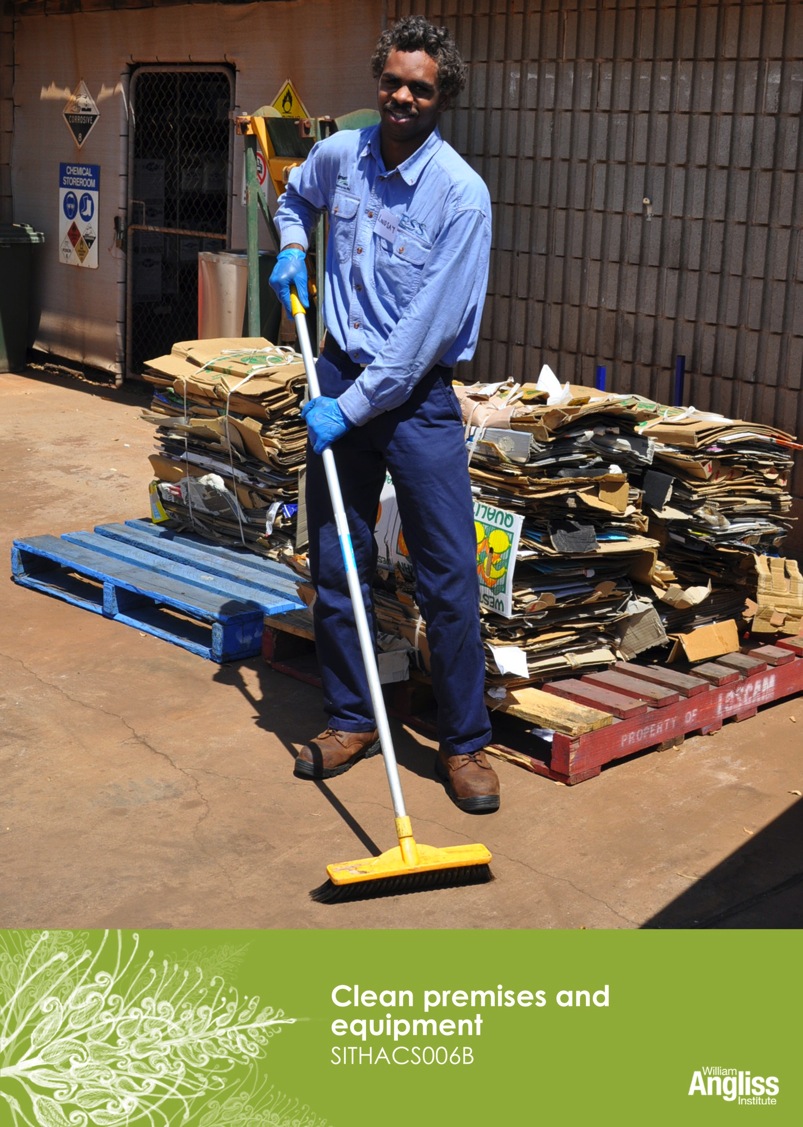 © Commonwealth of Australia. 2012 CC BY-NC-SA This work is copyright. Except where otherwise indicated, and save for the Commonwealth Coat of Arms, the Department has applied the Creative Commons Attribution-Noncommercial-Share Alike 3.0 Australia Licence to this work. The Department of Education, Employment and Workplace Relations must be attributed as the author of the Department’s copyright material. As far as practicable, material for which the copyright is owned by a third party has been clearly labelled. The Department has made all reasonable efforts to ensure that this material has been reproduced in this resource with the full consent of the copyright owners. Requests and enquiries concerning the Department’s copyright material should be addressed to: The Copyright Officer Department of Education, Employment and Workplace Relations Location code C148CW2 GPO Box 9880 Canberra ACT 2601 Or emailed to copyright@deewr.gov.auFunded under the Workplace English Language and Literacy (WELL) Program by the Australian Government Department of Education, Employment and Workplace Relations.The views expressed in this publication do not necessarily represent the view of the Minister for Education or the Australian Government. The Australian Government does not give any warranty nor accept any liability in relation to the contents of this work.ISBN 978-1-922108-05-0ContentsWelcome	viIcons	viWhat you will learn	vii1	Why is cleaning important?	12	Cleaning equipment	3The cleaner’s trolley	3The cleaning equipment	6Use cleaning equipment safely	10Check equipment before you start work	12Care of cleaning equipment	12Cleaning electrical equipment	16Reporting damaged equipment	17Section summary	193	Cleaning products	20Types of cleaning products	20Types of surfaces to clean	22Use cleaning products safely	24Diluting chemicals – the maths	29Emergency procedures	33Section summary	354	The cleaning schedule	36Section summary	445	Cleaning safely	45How to get rid of syringes safely	48Make sure you know what to do	49Section summary	506	Cleaning procedures	51The basic processes	51Preparation for cleaning	51Match the procedure to the surface	52Cleaning floors	55Washing walls and ceilings	60Cleaning storerooms and cupboards	60Cleaning public and staff toilets	61Cleaning rubbish bins	64Cleaning outside areas	65Pest control	66Section summary	687	Safe disposal of waste	69Disposal of hazardous waste	69Recycling	71Section summary	73Key words	74WelcomeIconsThese signs tell you what type an activity is:What you will learnYou may work in a hotel, a café or a reception centre. Whatever the business, part of your job will be to help keep buildings and equipment clean so that visitors find it pleasant to visit.In this workbook, you will learn how to:choose and set up the equipment and products you need for cleaning different areasclean safely and efficientlykeep the cleaning equipment in good conditionstore the cleaning equipment and products safelyuse cleaning processes that reduce harm to the environment.The following units are about cleaning in specific hospitality areas:SITHACS005B Prepare rooms for guestsSITHCCC004B Clean and maintain kitchen premises.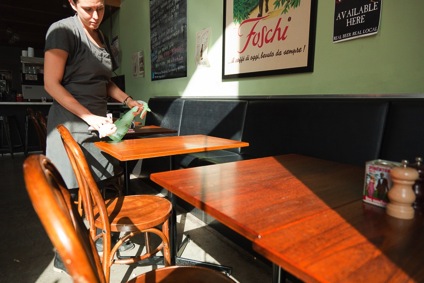 1	Why is cleaning important?First impressions are very important in the hospitality industry.If the public areas of a business are clean, visitors will be able to relax and enjoy themselves. They will want to return or recommend the venue to others. If any areas are not clean, guests will see this straight away and not want to stay or recommend the hotel to other people.Public areas are every area that is not a guest room or the kitchen and where a visitor or guest can go.Public areas include:restaurants and bars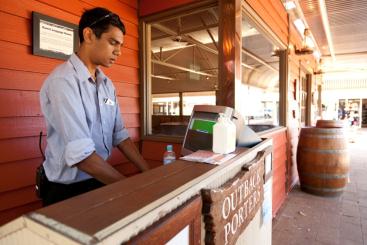 function roomsstorage areasbalconies and patioslifts and automatic doorshallwayslounges and lobbiesdriveway and porte-cochereswimming pool areapublic and staff toilets.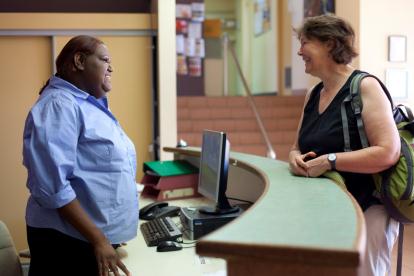 2	Cleaning equipmentThere are many different types of cleaning equipment and each piece has a special purpose.The cleaning equipment used depends on what areas a business has and what they are made of.Smaller businesses may only have domestic cleaning equipment (what you use at home) kept in a cupboard. Bigger establishments have commercial or industrial equipment because it is more powerful and is built for constant use. They may also have a purpose-built cleaning storeroom where equipment, cleaning chemicals and protective clothing is kept.The cleaner’s trolleyA cleaner has a trolley to hold all the equipment and cleaning products that are needed for cleaning tasks so they can easily be moved around.Here are some things to be careful about when you are using the trolley.When cleaning rooms such as guest rooms, storerooms or toilets, you can park the trolley across the door to stop people entering the room.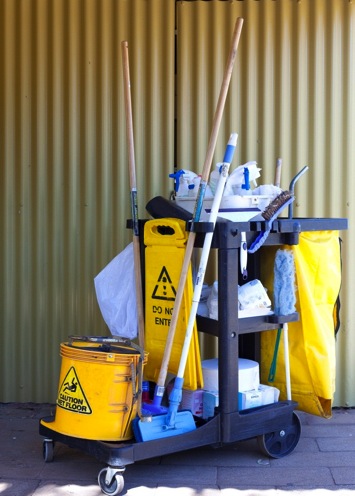 Find your workplace cleaning trolley and find out this information.The cleaning equipmentHere is a list of cleaning equipment commonly used in hospitality establishments.Manual cleaning equipmentElectrical cleaning equipment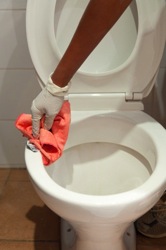 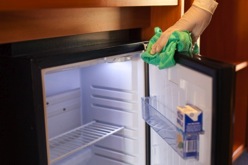 Use cleaning equipment safelyIf you are not sure how to use a piece of equipment, ask a workmate or your supervisor before you begin the task. If you forget, ask again.If you don’t know how to use equipment properly, you might:injure yourselfinjure other people damage the equipment and whatever you are cleaning.Check equipment before you start workBefore you start work, check the equipment and other items. Make sure that:there are no jagged parts or sharp edgesthe equipment looks clean and presentablebuckets do not leak, are not smelly and have secure handlesyou have enough cleaning cloths, disposable gloves and other supplies so you don’t run out before your shift endsyou have the right tools and attachments for your tasks – you will waste time and effort if you have to go back to the storeroomthe electrical equipment does not have frayed cords or exposed wiresany battery-operated equipment is fully charged.Care of cleaning equipmentTake care of cleaning equipment and keep it clean, so the equipment stays in good working order.Equipment should be cleaned after every use so that dirt from a previous task is not transferred (moved) on to another surface.Every workplace will have its own procedures, but here are some general guidelines.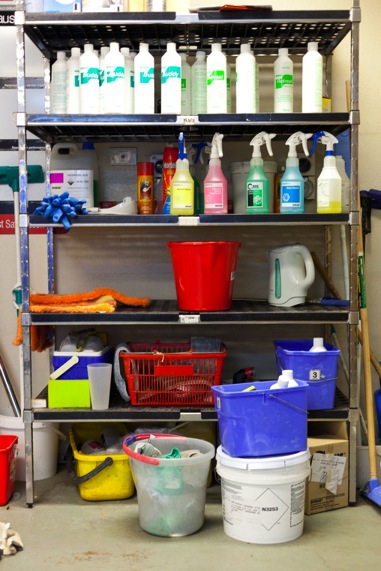 Cleaning electrical equipmentYou may need to clean electrical cleaning equipment such as a steam cleaner or floor polisher. You might need to take the equipment apart before you wash it and then put it back together again.Before you clean any electrical equipment, you must be shown how to do it. Once you have been shown, follow the instructions. If you forget how to do it, ask someone.Here are some guidelines for cleaning electrical equipment.Make sure electrical items are turned off and unplugged before you start.Be careful with sharp edges such as blades.Wear correct personal protective equipment (PPE) e.g. gloves, rubber apron and safety goggles.Sanitise the equipment following workplace procedures e.g. spray the equipment with a sanitiser after you have rinsed it.Your trainer will show you how to take apart a piece of equipment, clean it and then put it together again.Practise taking the piece of equipment apart and cleaning it, then putting it together again.When you are confident, demonstrate it to your trainer. As you do it, explain to your trainer what you are doing and why.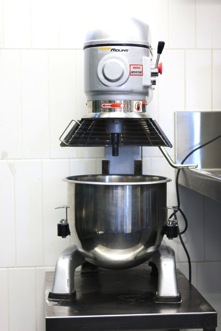 Reporting damaged equipmentIf you notice something wrong, don’t use the equipment. Report it to your supervisor immediately.Some examples of things you might notice are: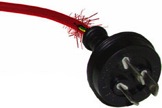 frayed electrical cordbroken switchcracked hose on the vacuum cleanerscrews coming loose or missingrattles or strange noises in the equipmentsmells, smoke or sparks coming from the equipmentwarning light or temperature gauge not workingbroken accessoriesbroken handleslack of power in an electric machine.You may need to fill in a workplace report form. Or you might have to tell your supervisor about the problem, and they will fill out the form.Section summaryNow you have completed this section you should have developed the following skills and knowledge.Tick each box if you are satisfied that you have those skills and knowledge.Notes3	Cleaning productsTypes of cleaning productsThere are many different types of cleaning products. Different products are used for different purposes.Your workplace supervisor will tell you which cleaning products to use for each cleaning task and how to use the products properly and safely.Cleaning products can be dangerous chemicals. Always follow the manufacturer’s instructions and wear correct PPE.Here are the main types you will find in a hospitality business. They may have different brand names. 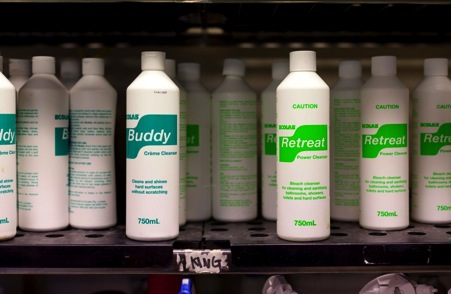 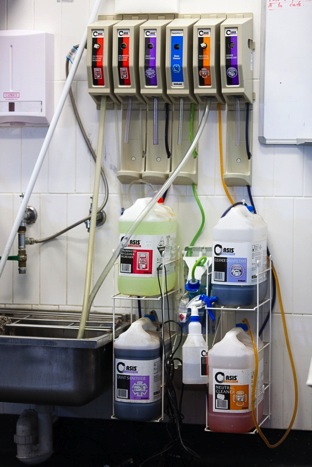 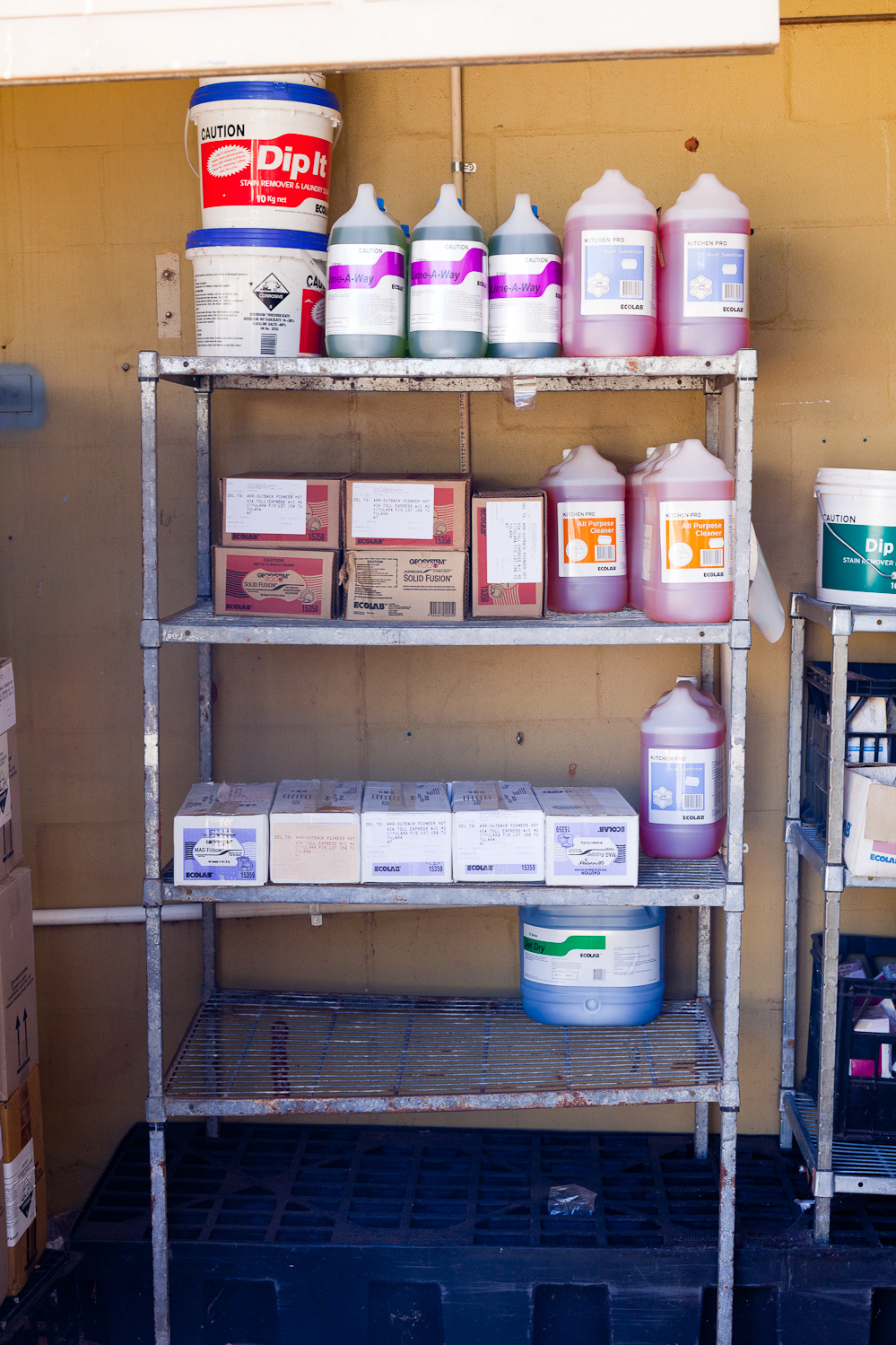 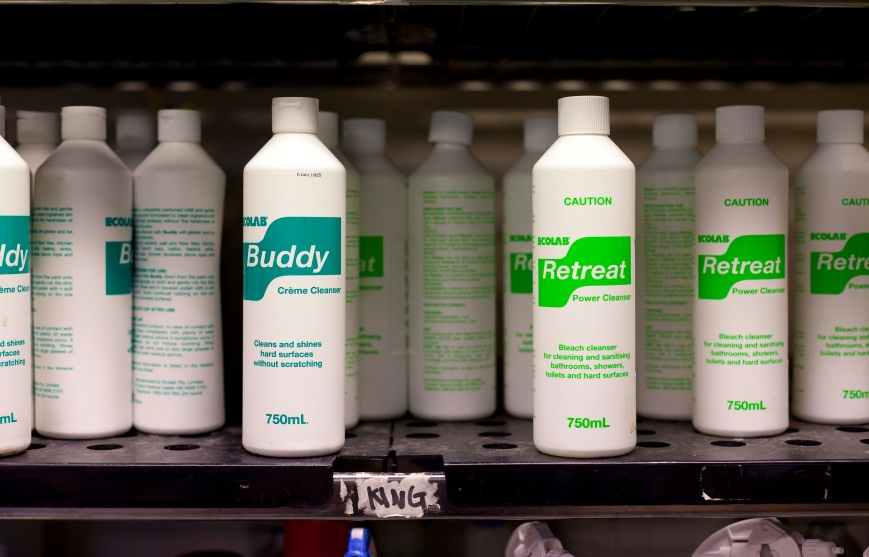 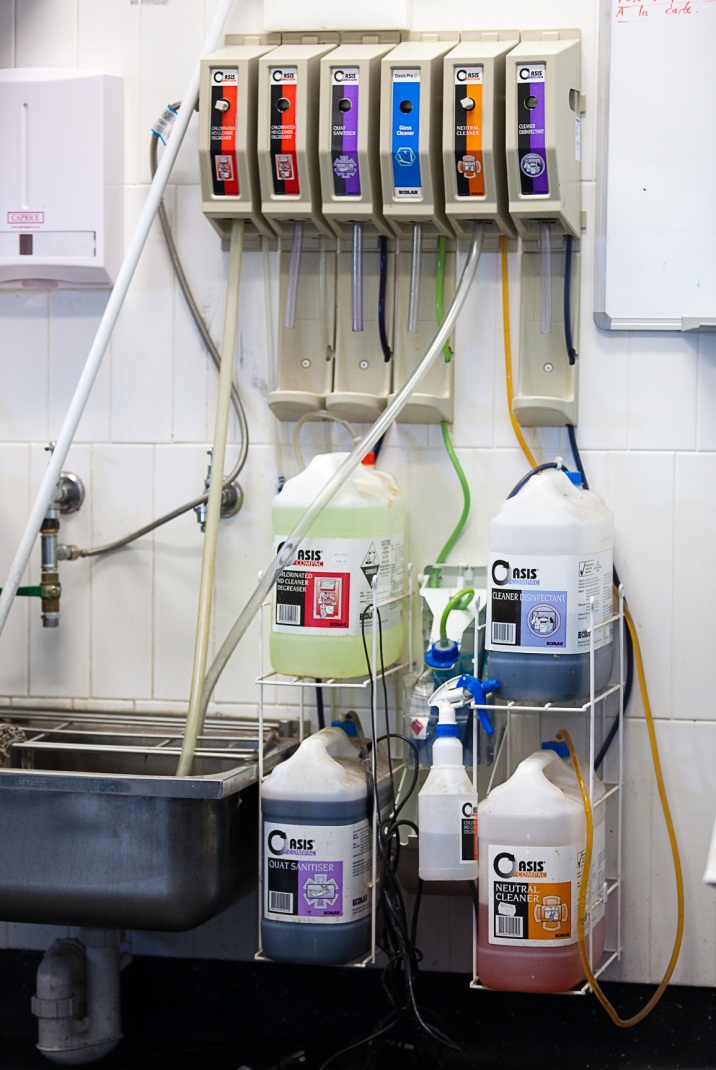 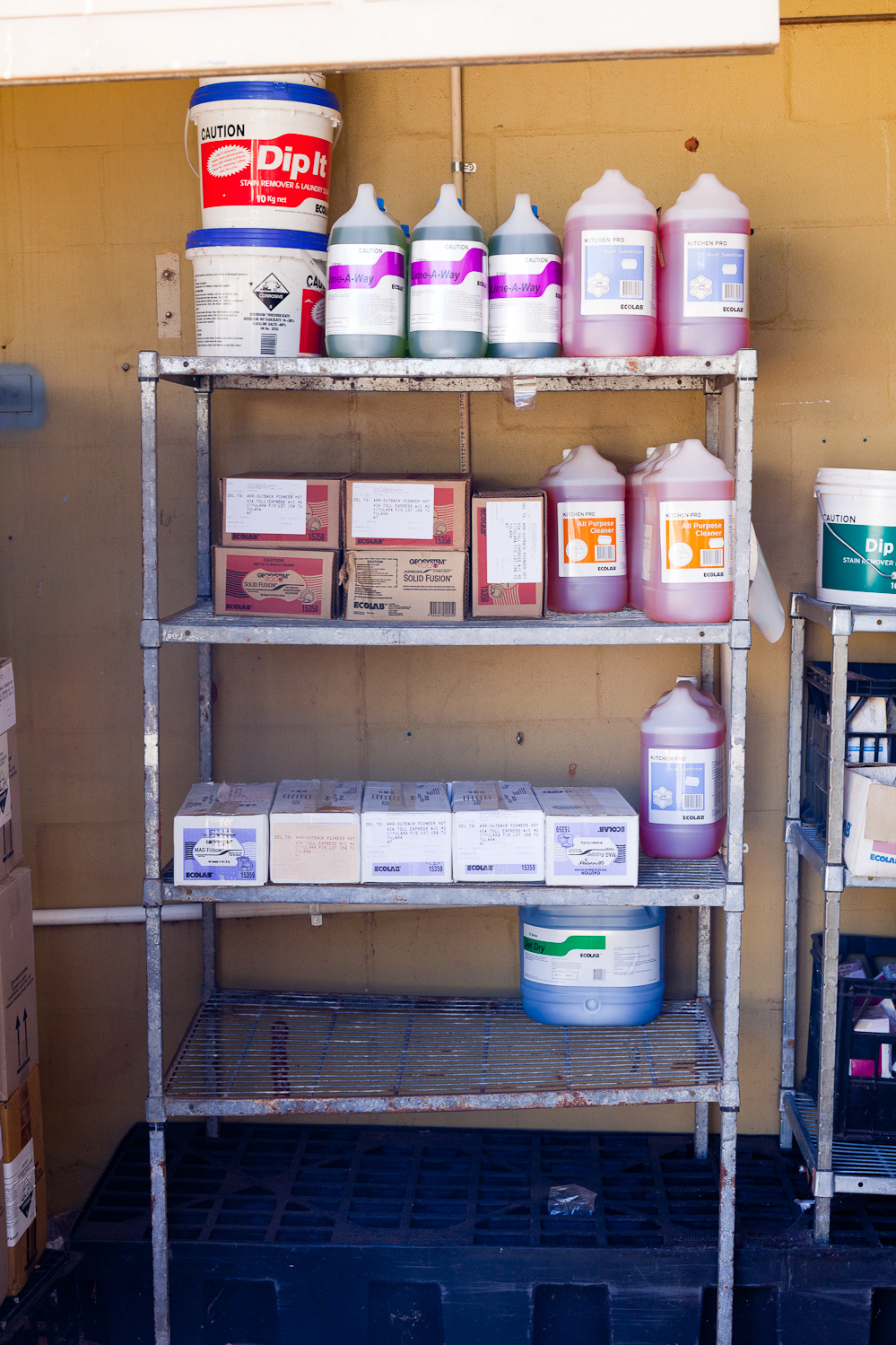 Types of surfaces to cleanYou will need to clean many different surfaces. Each one needs the right equipment and products.What different materials could these areas be made of? The first one has been done for you.Look back at the list of cleaning equipment in section 2 and list of cleaning products in this section.Which equipment and products would you use for the 4 cleaning tasks below?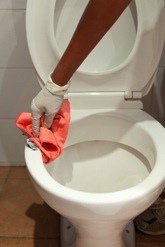 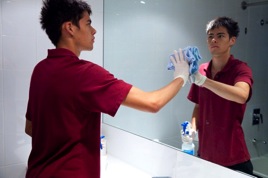 Use cleaning products safelyYour workplace will have procedures that tell you what products to use for each task and how to use them safely. Some of the cleaning products are toxic (poisonous) if you breathe the fumes (gas), touch them or they get into food.If you are not sure what to use and how to use it, ask a workmate or your supervisor.If you use a product wrongly you could:harm yourself e.g. splash chemicals into your face or eyes or onto your skin or clothesharm other people you work with e.g. spill chemicals onto themmix he wrong chemicals together and cause toxic fumesdamage surfaces by using the wrong chemical on thempoison food and make it unsafe for eating.If you are not sure what to use and how to use it, ask a workmate or your supervisor.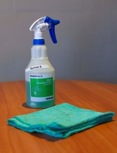 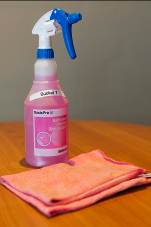 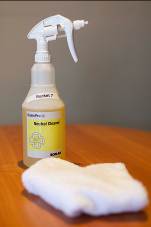 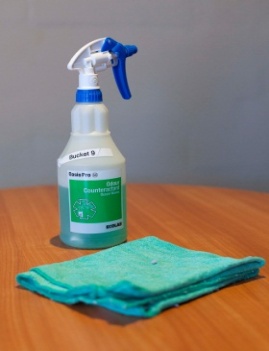 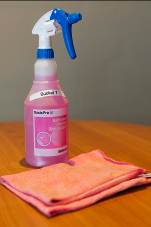 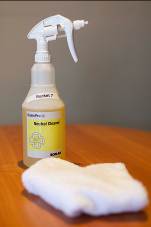 A lot of chemicals are coloured so you can tell what they are by their colour e.g. blue = glass cleaner.There are also symbols (pictures or signs) and words on the bottle, so if you are colour blind you can still identify what they are.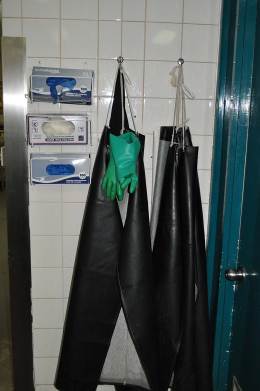 Personal protective equipment (PPE)Personal protective equipment (PPE) is clothing and equipment that you wear or use to make sure you are safe in the workplace, such as when you are using cleaning products. It includes:non-slip shoes or waterproof bootsthick rubber glovesgogglesface masksoverallsrubber aprons.MSDSs are the manufacturer’s information about each chemical. They tell you:what a chemical is made fromif it is hazardoushow to handle it safelyfirst aid instructions if you are exposed to it.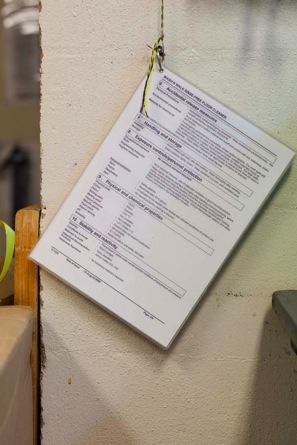 Material Safety Data SheetKLEENIT CHEWING GUM REMOVER AEROSOL CANHEALTH HAZARD INFORMATIONHealth EffectsAcute – Eye Contamination of the eyes may result in irritation, watering eyes and redness. Not expected to cause permanent eye damage.Acute – Skin May cause mild irritation, and can cause freezing of tissue on contact with the skin, similar to a thermal burn.Acute – Inhalation Breathing in vapours may result in irritation of the throat and lungs. This may result in lung congestion and pulmonary oedema. Inhalation of large amounts may result in headache, dizziness and mental confusion.First AidEye Wash with large amounts of water for approximately 15 minutes holding eyelid(s) open. Seek medical attention.Skin If contact with the skin occurs, immediately remove contaminated clothing and wash affected area with soap and water. Ensure contaminated clothing is washed before re-use. If irritation persists seek medical attention.Inhalation Remove the source of contamination or move the victim to fresh air. In the case of severe exposure, seek medical attention.PRECAUTIONS FOR USEEngineering Controls Good ventilation should be used. Avoid generating and inhaling vapour. Use a non-sparking, grounded ventilation system. Personal protective equipmentRespirator Type (AS Class AUS, organic vapour (Type A) filter, with half facepiece may be required 1716) in confined spaces.Eye Protection Wear suitable chemical goggles/glasses.Glove Type Neoprene or butyl rubber gloves may be required.FlammabilityFire Hazards HIGHLY FLAMMABLE. Remove all sources of ignition, heat and naked flames. Prevent build-up of flammable vapours. Vapour/air mixture may ignite explosively. Fire Extinguisher Use fog, foam or dry agent.SAFE HANDLING INFORMATIONStorage Precautions
Store in a well-ventilated area, out of direct sunlight. Store away from heat, naked flames and sparks. Store away from strong oxidising agents. Use suitable, approved storage cabinets, tanks, rooms and buildings. Inspect regularly for deficiencies such as damage or leaks. Have appropriate fire extinguishers available in and near storage area. Handling Ensure a high level of personal hygiene is maintained when using this product. Always wash hands before eating or drinking, and after smoking or using the toilet.Spills and Leaks Remove all sources of ignition. Increase ventilation. Evacuate all unnecessary personnel. Wear respirator and full protective clothing to minimise skin exposure. Use clean non-sparking tools to collect the material and place into a suitable labelled container. Contact fire brigade and emergency services immediately. If this material enters stormwater drains contact the Environmental Protection Authority.Diluting chemicals – the mathsHere are the instructions on the label for diluting Wundakleen with water.ml = millilitresYour bucket holds 10 litres.Multiply the amount of warm water (1litre) by 10 to fill your bucket.Also multiply the amount of floor cleaner by 10 to match the water.The water and the chemical must stay in the same ratio or balance with each other.ALWAYS measure cleaning product. NEVER guess how much to use.ALWAYS follow the manufacturer’s instructions.ALWAYS put the cleaning product into the water so there is no splashing. 
NEVER pour water into the cleaning product.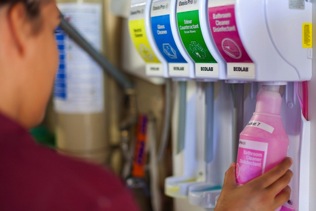 A lot of chemicals are pre-mixed so you don’t need to dilute them yourself.Cleaning products in your workplaceEmergency proceduresYour workplace induction should include emergency procedures. Each workplace will be a little bit different, but here are some typical guidelines.Report any accidents or incidents to your supervisor or first aid representative immediately.Emergency telephone numbers - know where the list is (e.g. ambulance, medical centre and poisons information centre).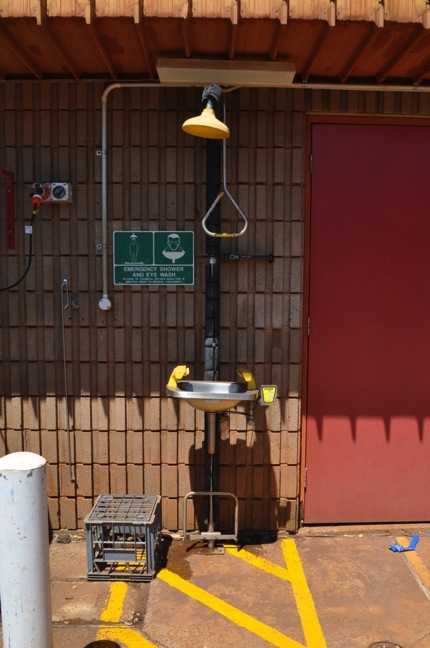 If there is a fire caused by chemicals - don’t try to put it out yourself. Someone at your workplace will be trained to use the fire extinguishers.If you get chemicals on yourself or in your eye - know the first aid to use on yourself e.g. eye bath or chemical shower.If chemicals are splashed or spilled onto food – report it to your supervisor immediately. The food must be destroyed.If you spill chemicals in a food preparation area – the area must be cleaned and sanitised so that the chemicals can’t get into the food.Section summaryNow you have completed this section you should have developed the following skills and knowledge.Tick each box if you are satisfied that you have those skills and knowledge.Notes4	The cleaning scheduleCleaning is part of the regular routine of a hospitality business rather than something that happens when people feel like it. A well organised business has a list of when everything needs to be cleaned and who is going to do it. Without it, things might not get cleaned often enough.This list is called a cleaning schedule. It tells you:	what to clean	when to clean it	how to clean it	who cleans it.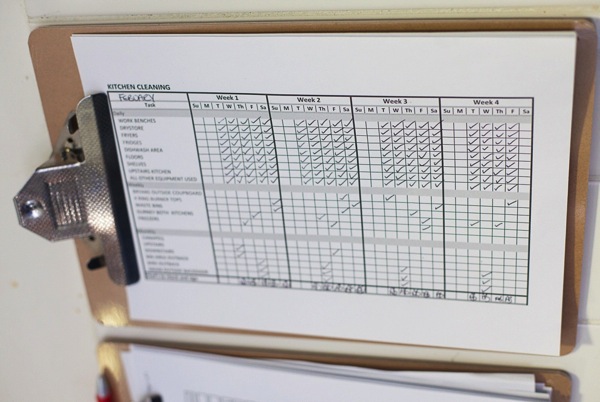 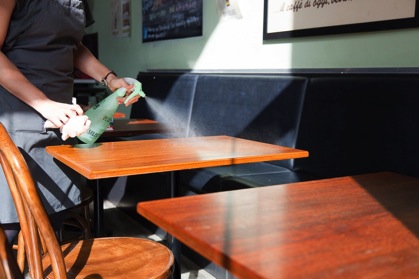 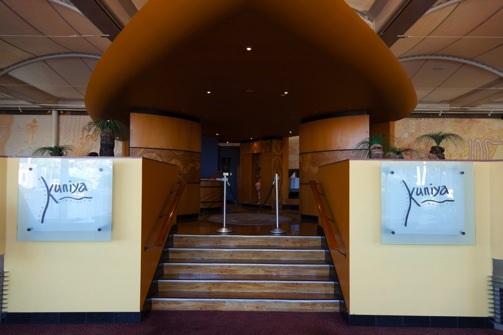 Cleaning tasks are timed to cause the least amount of inconvenience for guests. For example, don’t vacuum around guests while they are eating their breakfast. 
Also don’t clean their rooms while they are still in them, unless they ask you to.Here is a daily cleaning schedule for the Reception area of Eagle’s Nest Hotel.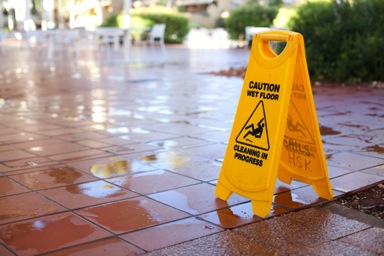 Circle one of the names below.I am Joe   /   Meena   /   Chester.Tel the other people in your group what you have to clean and the order you will clean in.For example: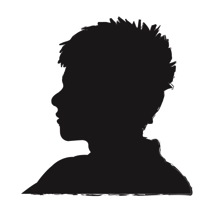 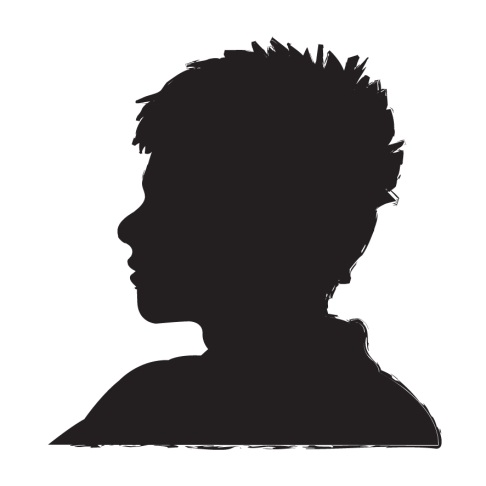 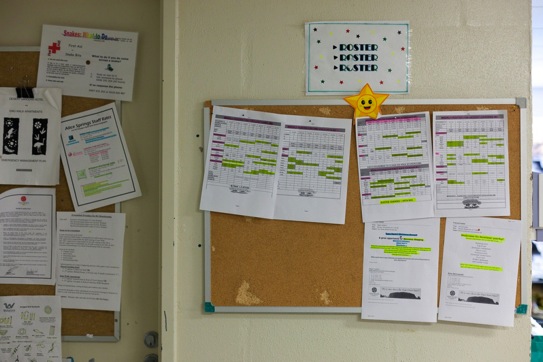 2.	When do you think is a good time to clean each of these areas? What is a time that would cause the least inconvenience to guests?Section summaryNow you have completed this section you should have developed the following skills and knowledge.Tick each box if you are satisfied that you have those skills and knowledge.Notes5	Cleaning safelyYou have already learnt about handling cleaning equipment and products safely. In this section you will look at other possible hazards when you are cleaning.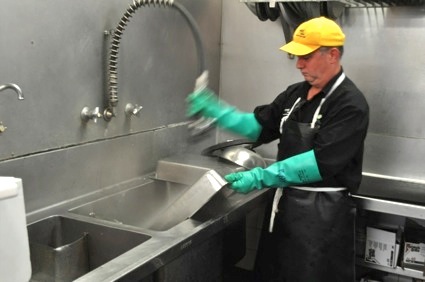 Always wear correct PPE.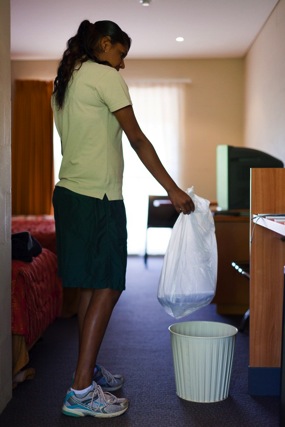 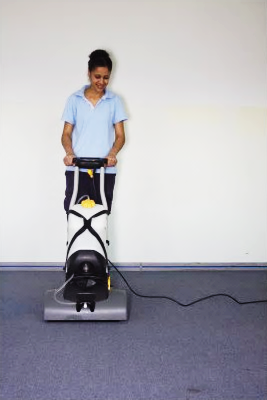 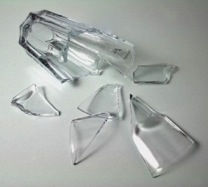 How to get rid of syringes safelyBeing pricked by a syringe or needle can be dangerous, as you could catch some serious diseases from them.If you see a syringe, let your supervisor know and follow your workplace procedures.If you must deal with a syringe yourself, here is a suggested procedure.Suggested procedureWear thin gloves. Wearing thick gloves or using tongs can be dangerous as you won’t have as much control.Don’t try to put the cap back on the syringe or bend the needle.Bring the sharps container to the syringe, if possible. Put it on the ground next to the syringe.Pick up the syringe in the middle of the barrel. Always keep the sharp end of the needle facing away from you.Place the syringe in the sharps container, sharp end first. Sharps disposal containers are one way so that the syringe cannot come out, and they do not have a lid so that they cannot be opened.Remove gloves carefully so that any contaminated fluid on the glove does not come into contact with your hand.Wash your hands with running water and soap.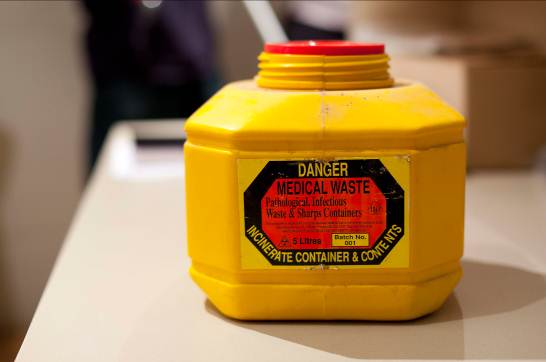 Make sure you know what to doThe most important part of working safely is knowing what to do.How do you find out what to do?How do you know what equipment and chemicals to use for each cleaning task?How do you know what to do if there is a problem?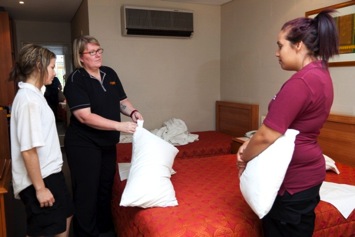 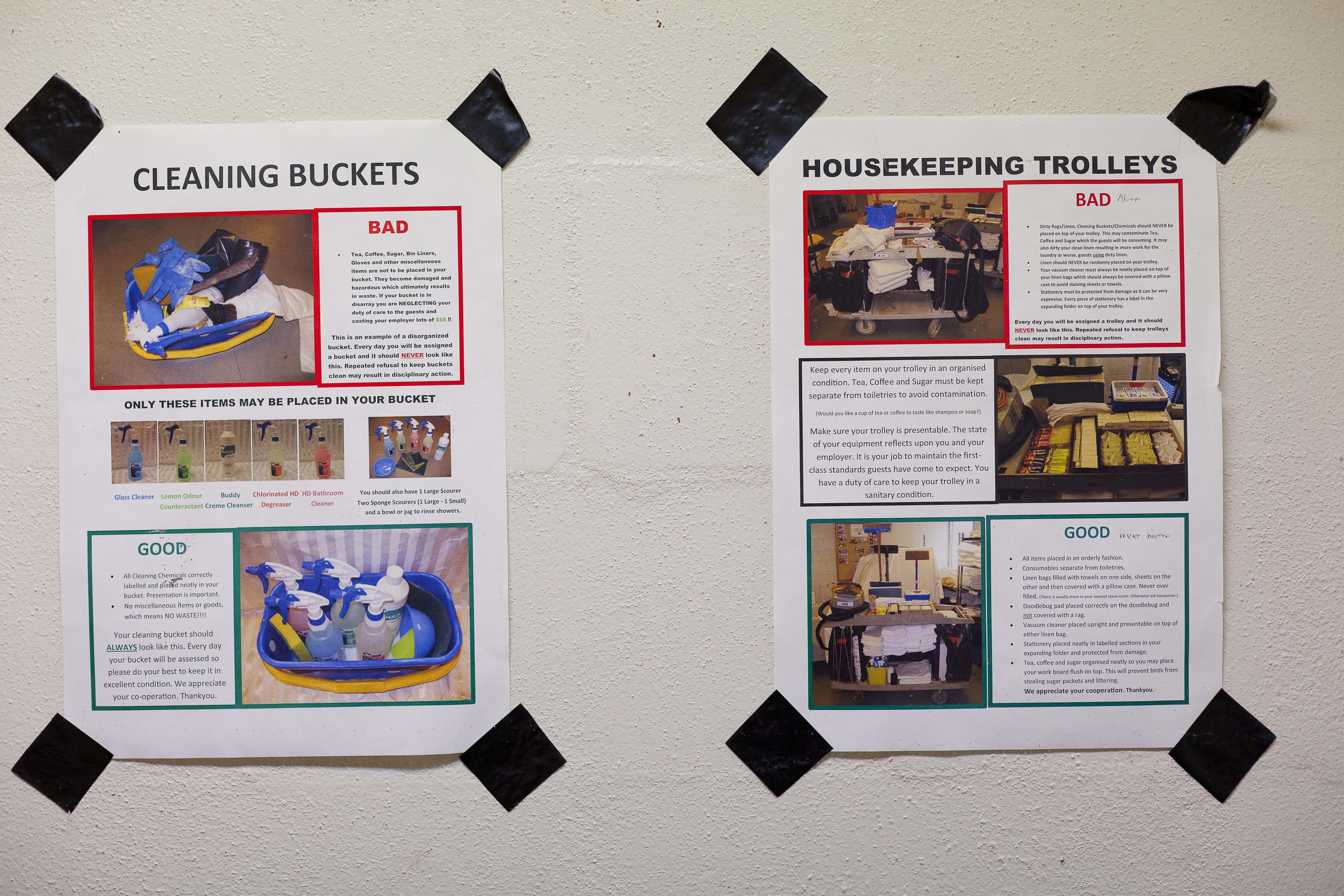 Section summaryNow you have completed this section you should have skills and knowledge about these topics.Tick each box if you are satisfied that you have those skills and knowledge.Notes6	Cleaning proceduresMost businesses have their own written procedures that describe how you should clean. You will also be shown how to do each task. If you are not sure what to do, ask!In this section you will be given some guidelines for common cleaning tasks. Remember that each workplace is a little different and will have its own way of doing things.The basic processesThere are two basic processes used in professional cleaning.CleaningCleaning means getting rid of the dirt and debris you can see. This could be grease, food scraps, dust or something spilt. Cleaning may be done by sweeping, dusting, scrubbing, vacuuming, mopping or wiping a surface or item.However, there may still be germs on the surface, so you might need to take another step called sanitising.SanitisingSanitising means reducing the number germs by spraying, rinsing or wiping the surface or item with a germ-killer, called a sanitiser. This is particularly important for areas that people touch, such as bathrooms. Sanitising can be done using a cleaning chemical or heat.Preparation for cleaningWear the correct PPE for the job.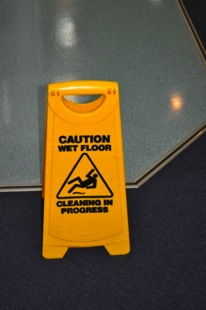 Choose the correct equipment and products for the task.Put up ‘Cleaning in Progress’ signs. Put up barriers to stop people going into the area e.g. witches’ hats, furniture across a doorway, fluoro-tape or put the cleaning trolley across the doorway.Pre-clean if necessary by removing dirt and things you can see, e.g. sweep floors or wipe food waste from benches.Treat any stains or spills using the correct products.Match the procedure to the surfaceSurfaces that need cleaning include floors, benches, walls and the ceiling.They can be made from different materials that all need to be treated in different ways. Here are some different surfaces you may need to clean: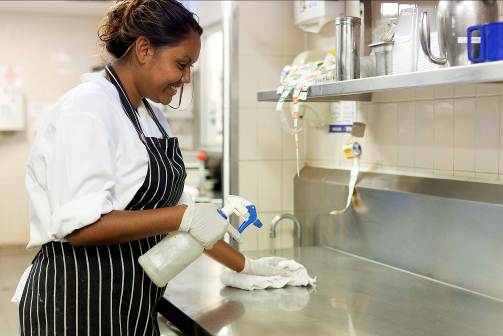 Cleaning floorsFloors get dirty very quickly. They can get slippery and dangerous, so they must be swept, washed and sanitised at least once a day. Sometimes they might need to be cleaned more often, such as when there is a spill.Floors in areas such as a reception area or restaurant may not get as dirty as a kitchen, but they still need to be cleaned daily.Different floor surfaces require different methods. Hard surfaces need sweeping, mopping and polishing, while carpets need vacuuming and shampooing.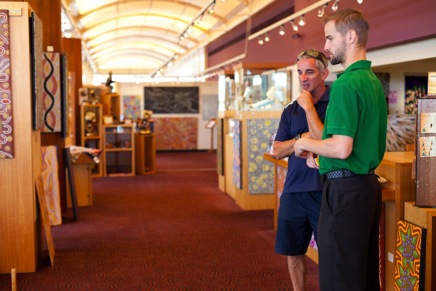 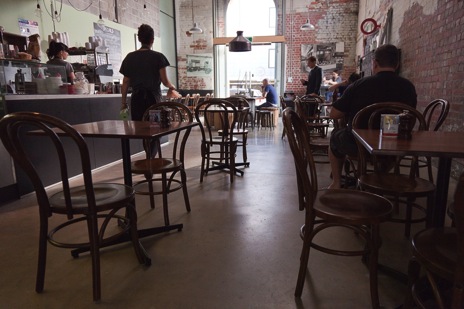 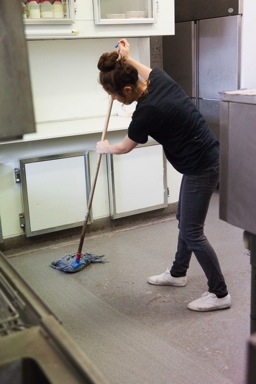 VacuumingYour workplace will have procedures for vacuuming floors. However, here are some suggestions.Pick up large items and move furniture such as chairs if necessary.Use a special product for spots and stains.Make sure you vacuum around and under all furniture, and the corners of the room, including the skirting boards.Use the different attachments for different tasks e.g. crevice tool for corners or edges.Bend your knees when cleaning under items. Don’t bend over the machine.After cleaning, empty the vacuum cleaner bags and put the equipment away.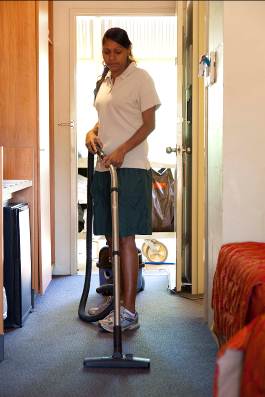 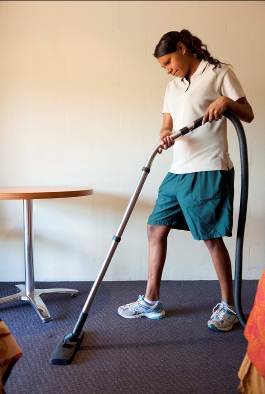 Large electrical appliancesYou might have to use large electrical appliances such as steam cleaners, polishing machines and scrubbers to clean some floors. You will be show how to use them, but remember that they can be very heavy, so push rather than pull them. As you are pushing, stand straight and move at a gentle walking pace.Washing walls and ceilingsYour workplace will have procedures for washing walls and ceilings. However, here are some suggestions.Walls and ceilings are usually washed each month, depending on the nature of the workplace.Always clean walls from bottom to top. The bottom of a wall is usually dirtier than the top. You don’t want the dirt to get into the wall from drips, so clean the dirtiest part first.Some water may drip onto the floor, so put up a ‘Wet Floor’ warning sign in case the floor gets slippery.Use an all-purpose cleaner and a wall mop.Sanitise walls with a spray-on sanitiser if necessary.For greasy marks, use a scourer and stronger cleaning products, but be careful you don’t damage the walls.Cleaning storerooms and cupboardsStorerooms and cupboards need to be cleaned regularly, particularly if food is stored in them. The floor should be swept and washed at least weekly. Shelves should be dusted, cleaned and sanitised weekly and also whenever something has been spilled on them.When you are cleaning storerooms and cupboards that contain food:check for anything that has spilled, broken, or come out of its packetcheck that nothing has been affected by mice, rats, cockroaches or other insects. 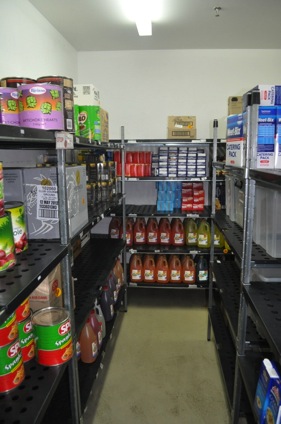 Look out for things such as:mouse droppingsbags that have been chewedgrubs or moths in containers, or moths flying aroundspider webs.If you notice anything that looks wrong, tell your supervisor. Also tell your supervisor if you see that something in the storeroom or cupboard is in the wrong place.Cleaning public and staff toilets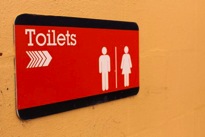 Hospitality venues usually have public and staff toilets. Everyone wants to find toilets looking and smelling clean. They also want them to be well stocked with soap, toilet paper and paper towels.Cleaning rubbish binsYou will be shown how to clean rubbish bins. However, here are some guidelines.Wear gloves.Clean up anything that has fallen out of the bins.Wash and scrub the bin and its lid, using hot water, detergent and a scrubbing brush.Use a hose if you are cleaning a large outside bin.Rinse out the bin with hot water and disinfect it, using bleach or other chemical.Wash the area around the bin, such as floors and walls, or hose the area surrounding the outside area.Tip the bin over on its side to allow it to air dry, if it is small enough to do so.Take off your gloves and wash your hands well after you have finished.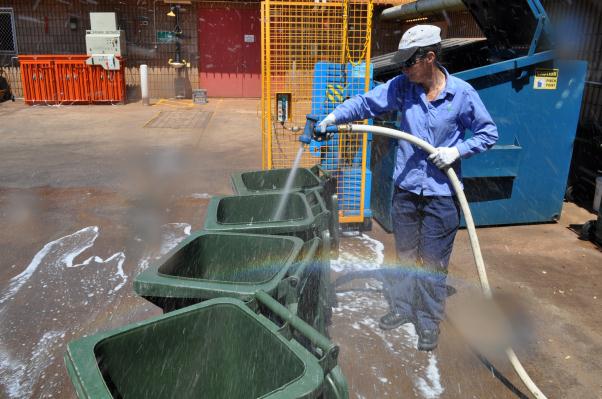 Cleaning outside areasIt is also important to keep outside areas clean, with no food or other rubbish left around the place. This is because:it makes the venue attractive to look at it makes guests feel comfortableit stops pests such as insects, mice and rats coming into the areait stops animals such as birds, snakes, possums and dogs finding food. The cleaning procedures for outside areas will depend on the type of venue. Pest controlGuests will be upset if they find pests anywhere in the premises. Pests can cause discomfort and also spread diseases. Your workplace will have procedures for dealing with pests. Look out for pests and tell your supervisor if you see any signs of them.Pests include:insects (flies, cockroaches, silverfish, fleas, ants and bed bugs) vermin (mice, rats and possums).Signs of pests may include droppings, spots on walls and surfaces, eggs and cocoons.If you see any of these signs, tell your supervisor immediately. If you are cleaning guest rooms, you may be able to spray flies, ants or silverfish with an environmentally friendly insect spray. But only use a small amount and wear gloves and a mask.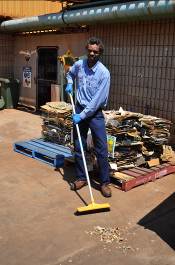 Section summaryNow you have completed this section you should have developed the following skills and knowledge.Tick each box if you are satisfied that you have those skills and knowledge.Notes7	Safe disposal of wasteDisposal of hazardous wasteSome things used in the hospitality industry must be disposed of (got rid of) properly or they can damage the environment (the land, sea, water and air) and cause pollution. Some examples are:cleaning chemicalscorrosive products such as oven and drain cleanersused cooking oilsaerosol containersinsecticides and pesticides such as mouse baitflammable products.These substances must never be poured down a sink or a gully trap, put into storm water drains or thrown out with normal rubbish.Disposal of hazardous wasteThere are federal, state and local laws about the environmentally safe disposal of chemicals and used cooking oil. Any business that does not follow these laws can be fined and get bad publicity.Your workplace will have a procedure for disposing of hazardous waste. If you notice that this waste is being disposed of wrongly, tell your supervisor. 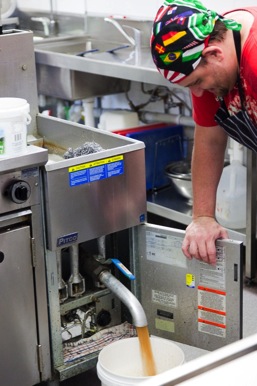 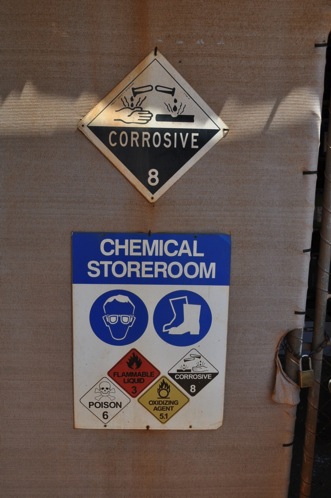 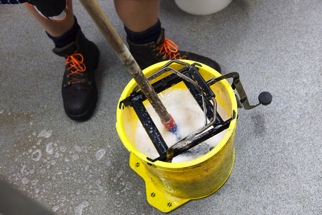 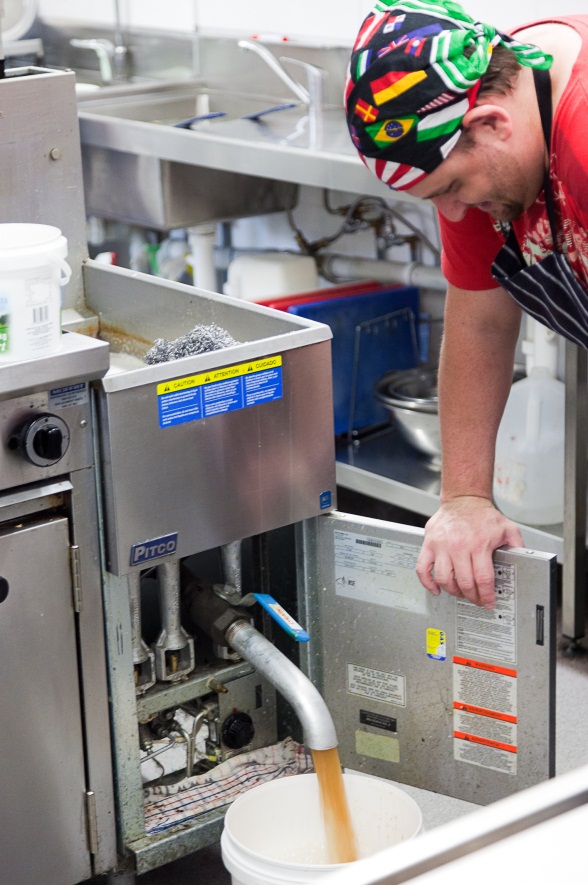 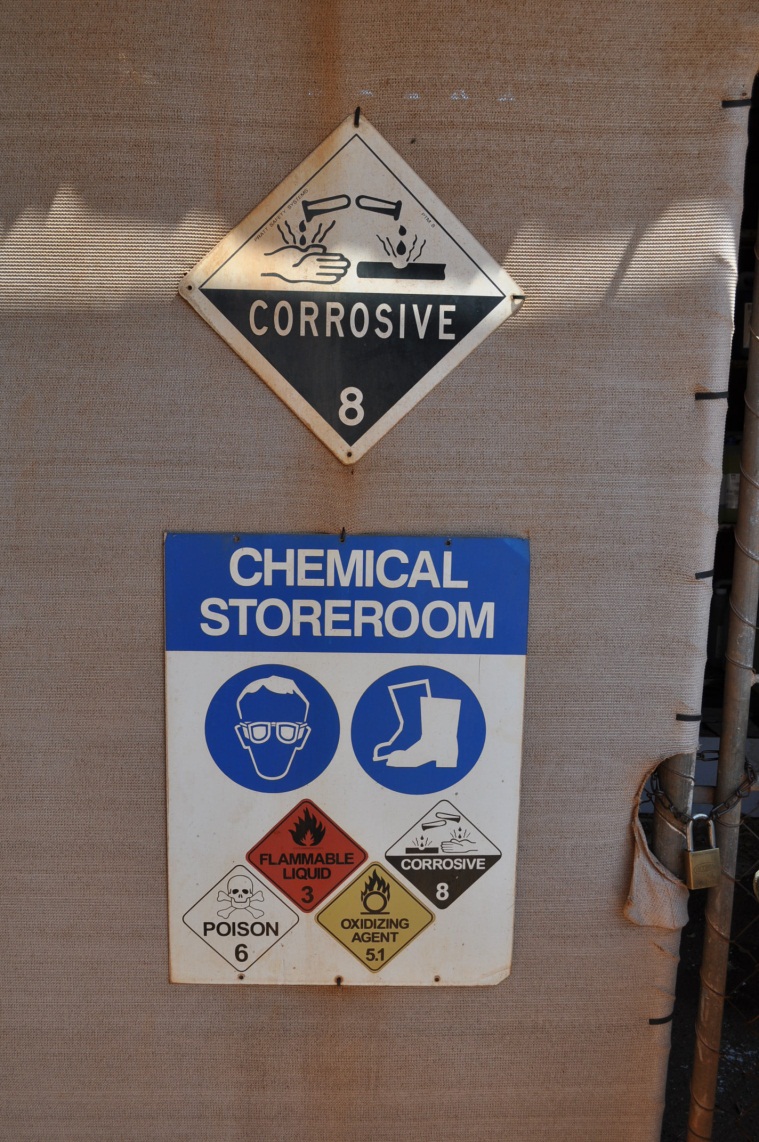 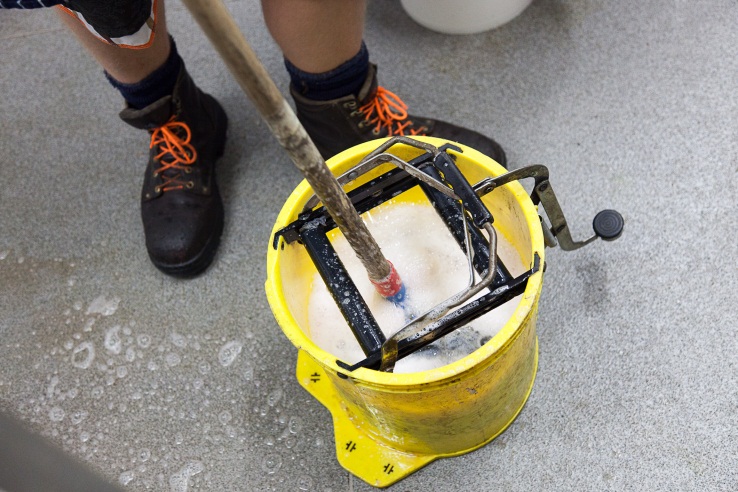 Recycling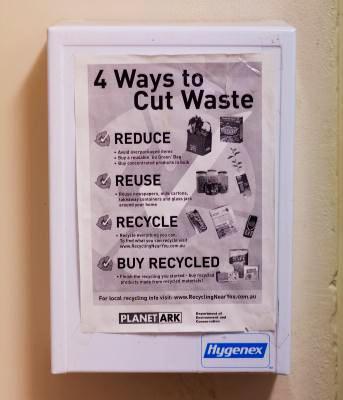 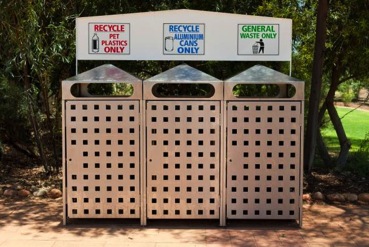 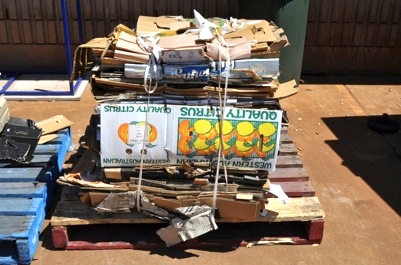 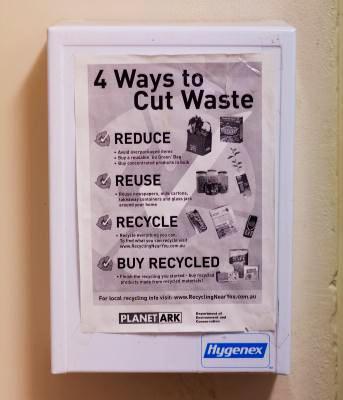 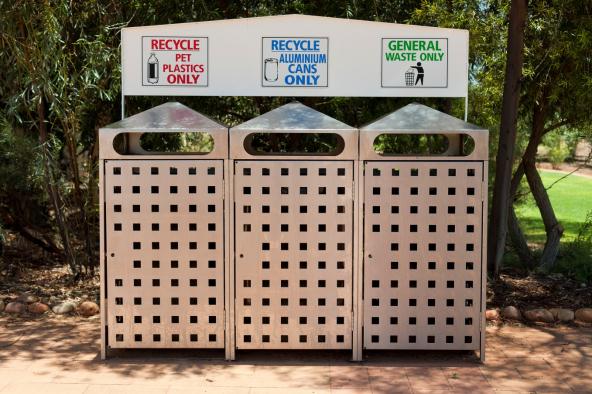 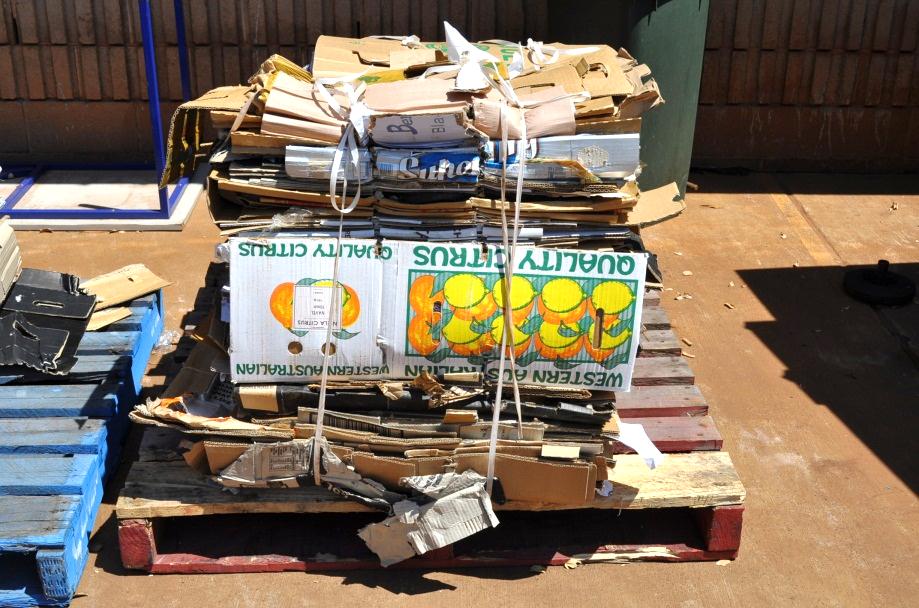 Section summaryNow you have completed this section you should have developed the following skills and knowledge.Tick each box if you are satisfied that you have those skills and knowledge.NotesKey wordsDevelopment TeamDevelopment TeamContentWilliam Angliss InstituteMacsmith and AssociatesPhotography & graphicsBenjamin B PhotographyAcknowledgmentsWe would like to acknowledge the generous support of the following organisations and the Indigenous learners and employees in those venues for giving their permission for photography:Ayers Rock Resort, Yulara, NTCharcoal Lane Restaurant, Fitzroy, VicLux Foundry Café, Brunswick, VicPeninsula Palms (Compass Group Australia), Dampier, WA PermissionsWe would like to acknowledge Ecolab who have kindly granted permission for their photographs of their products to be incorporated in this resource.Cultural WarningPeople of Aboriginal or Torres Strait Islander descent should be aware that this publication contains images of people who may be deceasedDisclaimerEvery effort has been made sure that this booklet is free from error or omissions. However, you should conduct your own enquiries and seek professional advice before relying on any fact, statement or matter contained in this book. William Angliss Institute of TAFE is not responsible for any injury, loss or damage as a result of material included or omitted from this course.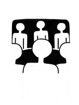 Do this activity in a big group.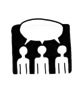 Do this activity in a small group.c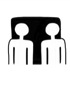 Do this activity in pairs.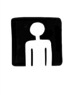 Do this activity by yourself.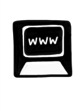 Do this activity using the internet.
If you are not connected to the internet, your trainer will provide you with another activity.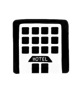 Do this activity in your workplace.
If you are not in a workplace, your trainer will provide you with another activity. Activity 1Would you stay in this hotel?There are websites where people can write about their experiences with different hotels. Here is what three different people wrote about one hotel.There are websites where people can write about their experiences with different hotels. Here is what three different people wrote about one hotel.1.	How do you think visitors felt about this hotel?2.	Would they recommend it to their friends?3.	What does this hotel need to do to make visitors want to stay?When you are…Make sure you…loading the trolleycheck the equipment, cleaning products and other supplies you need for cleaning are on the trolley before you startload everything safely and make sure nothing will fall offhave nothing sticking out over the trolley edgesput things in the right place on the trolley.moving the trolley check the trolley is working properly – report any problemspush the trolley – do NOT pull it!keep the trolley near the wall so it is not in the way of guests.finishing upreplenish cleaning products and other suppliesclean the trolley and put it away.Activity 2The cleaning trolleyWhat equipment and cleaning products can you see on the trolley in the previous picture?What equipment and cleaning products can you see on the trolley in the previous picture?What equipment and cleaning products can you see on the trolley in the previous picture?Activity 3Your workplace cleaning trolley1.	Show each other:a)	where the tall items are keptb)	where the chemicals are keptc)	where the soft cloths are kept.2.	Where is the trolley kept?3.	Who is responsible for putting all the items on the trolley?4.	Is there a checklist to tell you what should be on the trolley?ItemPurposeMicrofibre cleaning cloths and pads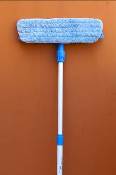 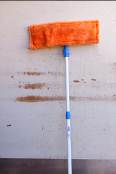 For general cleaning. Very small synthetic (not natural) fibres catch the dirt. No chemicals are required. Just rinse out after use.Brooms 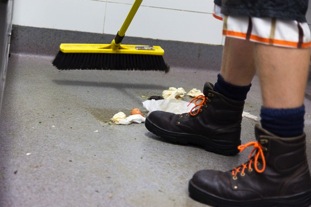 For sweeping dirt and other rubbish off floors and other surfaces, both inside and outside.Buckets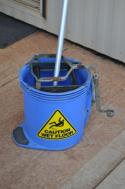 Hold water and cleaning products when mopping or other cleaning.Mop buckets have rollers to squeeze water from the mop head.Cleaning cloths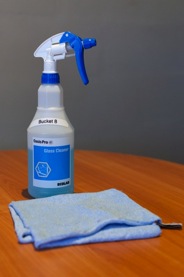 For wiping and polishing wet or dry hard surfaces such as benches, furniture and washbasins. Cleaning safety sign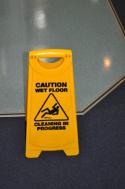 To warn people that cleaning is in progress or there is a cleaning hazard, such as wet floors.Dusters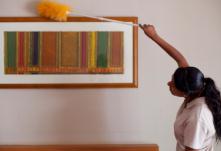 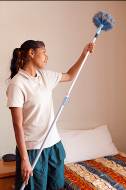 For cleaning surfaces where there is dust, light dirt or cobwebs. Extender handles let you dust up high.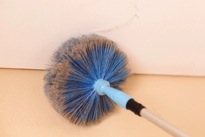 Dustpan and brush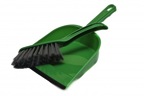 For sweeping up small spills and collecting dust and dirt swept into a pile.Mops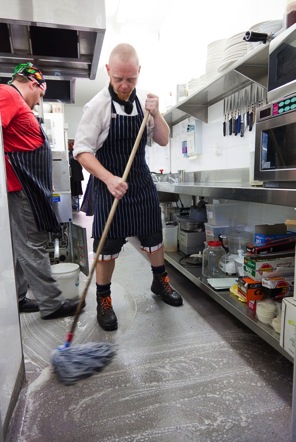 For washing smooth floors such as tiles or vinyl with water after sweeping or vacuuming. Scrubbing brushes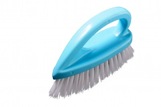 To scrub off dirt where it is hard to remove.Scrubbing brushes could include:carpet brushsink brushsilk brushwall brush.Toilet brush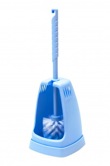 Used ONLY to clean toilets.
Must NOT be used for anything else.Window squeegee mop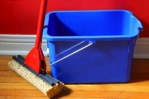 To clean windows.Disposable gloves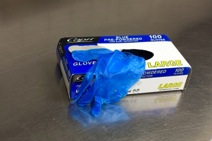 Wear when cleaning and handling chemicals to protect your hands.Rubbish bin and heavy-duty bags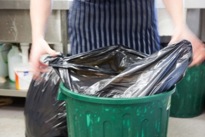 For putting food and other waste in before it is collected.Cleaner’s sink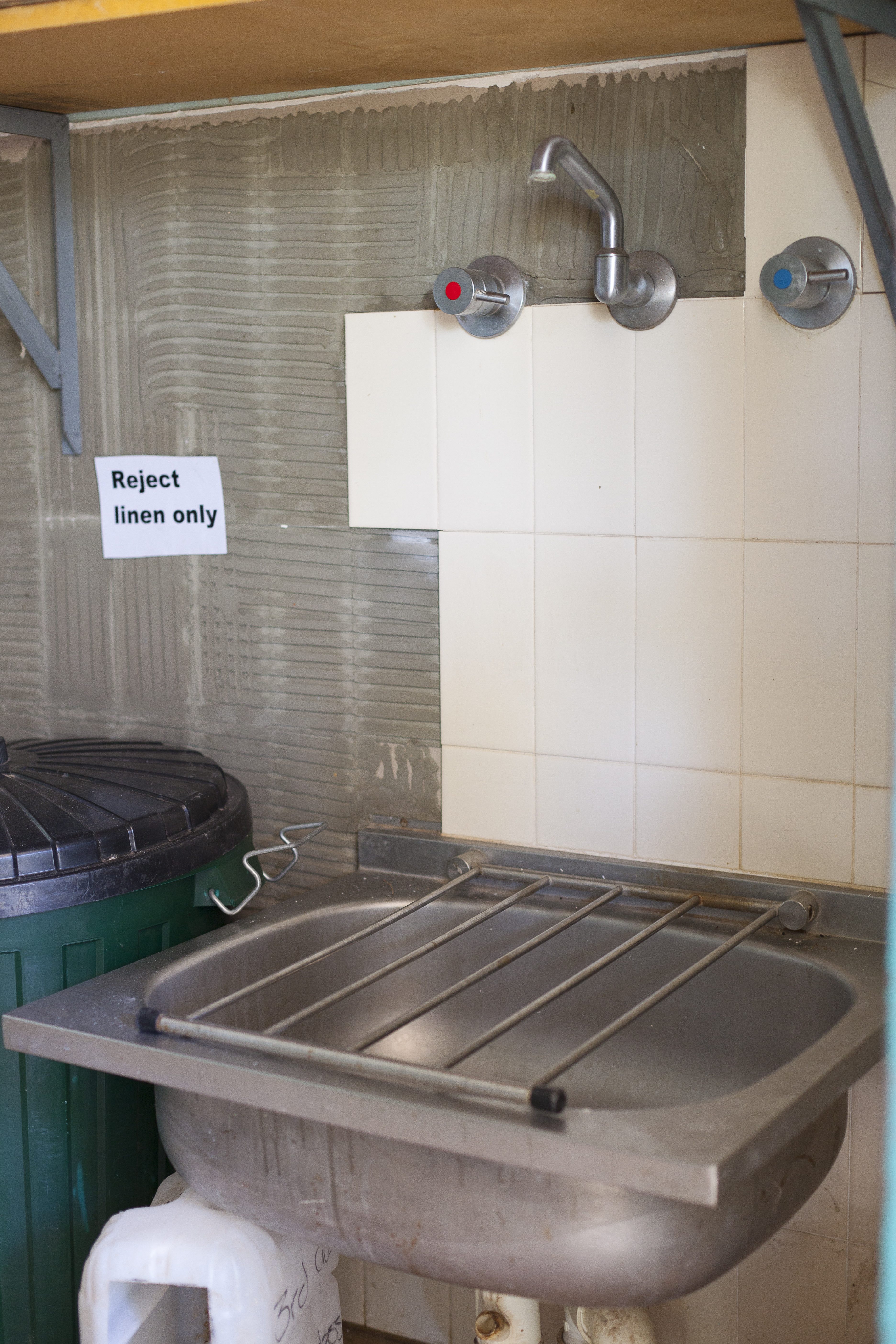 A sink where you can fill and empty buckets and wash mops.It usually has a grate over the top to rest the buckets while they are being filled, and a chemical trap.ItemPurposePolishing machines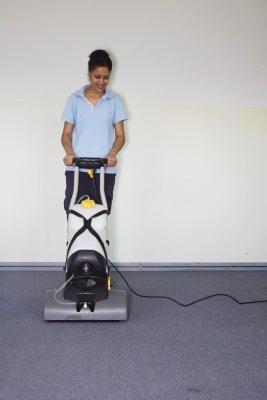 Used on hard floor surfaces after cleaning to add shine and help protect surface.Some can vacuum at the same time.Vacuum cleaners 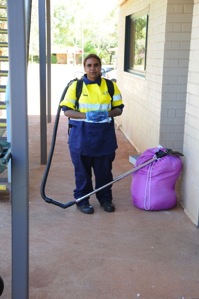 Wet and dry types.
Backpack, cylinder and upright.
Used to remove dust and dirt from carpets and other large floor surfaces. They can also be used on furniture and curtains.Wet vacuum cleaners can suck up liquid spills and are also used for wet cleaning of carpets.Automatic floor scrubbers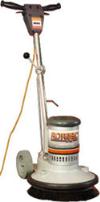 Used to wash large areas of hard floors, using revolving brushes, water and detergent. The dirty cleaning solution is sucked up under the machine. The floor is left clean and almost dry.Carpet cleaning machines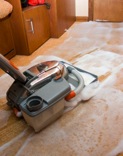 Hot water extraction machines (steam cleaning machines) suck up most of the dirty water from the carpet.There is also a dry foam machine. You spray on the foam, let it dry, then vacuum to pick up the dry chemical. Activity 4Use the correct equipment for the job1.	Would you use a vacuum cleaner to vacuum sand and leaves from an outside path? Why/why not?1.	Would you use a vacuum cleaner to vacuum sand and leaves from an outside path? Why/why not?2.	Would you use a toilet brush to get into the difficult corners in the bathroom? Why/why not?2.	Would you use a toilet brush to get into the difficult corners in the bathroom? Why/why not?3.	Would you use a squeegee mop to clean a tiled wall? Why/why not?3.	Would you use a squeegee mop to clean a tiled wall? Why/why not?Activity 5Using equipment safelyTalk about each guideline in the table below.Why is it important? What could go wrong if you did not follow the guidelines?Make brief notes in the right hand column.Talk about each guideline in the table below.Why is it important? What could go wrong if you did not follow the guidelines?Make brief notes in the right hand column.Guidelines for using cleaning equipment safelyImportant because …?Never use equipment if you are not sure how to use it.Always follow the manufacturer’s instructions.Always check that equipment is clean and safe to use before you use.Don’t lift heavy equipment. Ask for help. If possible, use ramps or lifts.Don’t leave equipment lying around.If equipment is not working properly or is damaged, don’t use it.
Tell your supervisor.Don’t let electric cords trail behind you.Unplug electrical equipment when it is not being used.Don’t use electrical equipment near water.Put equipment away in its correct place after you have finished with it.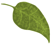 Cleaning equipment and the environmentYou can help look after the environment by using and maintaining cleaning equipment properly.Equipment that is not working properly could use more electricity.Clean equipment after you have used it e.g. empty the vacuum cleaner and clean the brushes. This means it will work more efficiently and use less energy next time.Turn equipment off when it is not being used so it does not use electricity.Use microfibre cleaning, dry mopping, leaf blowing and sweeping rather than hosing to save water.You can help look after the environment by using and maintaining cleaning equipment properly.Equipment that is not working properly could use more electricity.Clean equipment after you have used it e.g. empty the vacuum cleaner and clean the brushes. This means it will work more efficiently and use less energy next time.Turn equipment off when it is not being used so it does not use electricity.Use microfibre cleaning, dry mopping, leaf blowing and sweeping rather than hosing to save water.EquipmentCareVacuum cleanerEmpty the dust bag at the end of the shift or replace the bag if necessary.If you are using a wet/dry vacuum cleaner you will need to empty the liquid, dirt and debris.Wipe the outside of the machine and its attachments with a damp soft cloth.Tidy the electrical cord to avoid kinks.Replace the filters regularly – follow the manufacturer's instructions.Brooms and brushesShake the bristles clean.Sometimes wash them in hot soapy water and leave them to air dry.Washing mopsWash in hot soapy water, rinse thoroughly, sanitise, squeeze dry, then hang up to air dry.Polishing mopsRegularly remove fluff and rinse mops in a solvent to remove polish.Dusters and clothsShake thoroughly outside. Wash in hot soapy water and hang up to air dry OR follow the manufacturer’s instructions.BucketsWash thoroughly after each use with hot soapy water and leave to air dry.Clean around the rollers on mop buckets to remove mop fibres and other dirt. Other electrical equipmentAfter each use, wipe the outside clean.Store the power cord correctly.Clean the inside and all the attachments on a regular basis – follow the manufacturer's instructions.Activity 6Care of cleaning equipmentWhat might happen if equipment is left dirty or poorly maintained?
Talk about these questions together.What might happen if equipment is left dirty or poorly maintained?
Talk about these questions together.1.	What might happen if a vacuum cleaner has a clogged filter and a full dust bag?1.	What might happen if a vacuum cleaner has a clogged filter and a full dust bag?2.	What might happen if a mop that was used to clean up broken glass is not properly cleaned before being used again?2.	What might happen if a mop that was used to clean up broken glass is not properly cleaned before being used again?3.	Fran arrives at 7 am to start her shift as a public area cleaner in a hotel. She goes to the equipment storeroom to collect a cleaning trolley. She checks the equipment on the trolley and finds that it is a mess and nothing has been cleaned or topped up after the last shift.	Fran’s schedule requires her to wash the lobby floor in the first hour. She knows she does not have time to clean the equipment AND wash the floor, so she takes the trolley as it is to the lobby and starts work. The area is quite busy with guests checking in and out.	What do you think of Fran’s decision? What else could she have done?3.	Fran arrives at 7 am to start her shift as a public area cleaner in a hotel. She goes to the equipment storeroom to collect a cleaning trolley. She checks the equipment on the trolley and finds that it is a mess and nothing has been cleaned or topped up after the last shift.	Fran’s schedule requires her to wash the lobby floor in the first hour. She knows she does not have time to clean the equipment AND wash the floor, so she takes the trolley as it is to the lobby and starts work. The area is quite busy with guests checking in and out.	What do you think of Fran’s decision? What else could she have done?Activity 7Your workplace cleaning equipment1.	Where is the cleaning equipment kept in your workplace?1.	Where is the cleaning equipment kept in your workplace?2.	Look at the cleaning equipment in your workplace. Find 3 items that are new to you and write down what each item is used for. Ask your trainer or supervisor to help you.2.	Look at the cleaning equipment in your workplace. Find 3 items that are new to you and write down what each item is used for. Ask your trainer or supervisor to help you.EquipmentWhat it is used for3.	Does all the equipment look clean and in good condition? Can you make any suggestions to improve it?Activity 8Clean a piece of hospitality equipmentActivity 9Reporting damaged equipmentDiscuss together:The floor polisher has a frayed cord, but you need to finish cleaning the conference room floor because there is a group coming in tomorrow morning. So you decide to report it after you have finished.Is this the right decision? Why/why not?Discuss together:The floor polisher has a frayed cord, but you need to finish cleaning the conference room floor because there is a group coming in tomorrow morning. So you decide to report it after you have finished.Is this the right decision? Why/why not?Activity 10Fill in a Maintenance Request tagYou were using an electric floor scrubber in the staff canteen when you noticed that it was making funny rattling noises and there is a burning smell coming from the machine.Fill in the following Maintenance Request tag. Say what the problem was and what you did when it happened. Use today’s date and your workplace location.You were using an electric floor scrubber in the staff canteen when you noticed that it was making funny rattling noises and there is a burning smell coming from the machine.Fill in the following Maintenance Request tag. Say what the problem was and what you did when it happened. Use today’s date and your workplace location.Know what to use the different cleaning equipment for.Choose the right equipment for the task.Use cleaning equipment safely.Care for cleaning equipment.Clean the equipment after use.Identify and report faults.Type of cleanerUseAbrasive cleanersUsed for scouring and cleaning ceramic or enamel surfaces e.g. toilet bowl or shower basin. Don’t use on surfaces that scratch easily.They can be hard to rinse away, so wipe and rinse as soon as possible after you use them.DetergentsCome in different strengths, so always follow dilution instructions on the label.Some detergents are for heavy-duty cleaning e.g. fat, grease and oil on steel, most plastics, glass, ceramics and concrete.Solvent cleanersUsed to dissolve heavy grease and oil, but can damage surfaces such as leather. Rinse the surface thoroughly after cleaning with a solvent. Chlorine or bleachUsed to disinfect, bleach and deodorise.They can attack rubber, plastic and aluminium.They should never be mixed with toilet cleaners or ammonia as they will give off toxic fumes.DisinfectantsUsed to destroy germs. They should be used in toilet, bathroom and change areas.SanitisersUsed to reduce germs on a surface. Use them on food preparation surfaces.DeodorisersUsed to cover up or get rid of unpleasant smells. They are often aerosols. You should spray only a little so they don’t overpower.Specialist cleaning agentsUsed for a specific cleaning task e.g. removing carpet stains, or cleaning windows and glass, stainless steel, leather, timber or rubbish bins.Spot cleaning agents Used to clean stains from small areas that other chemicals generally can’t remove.PolishesUsed to protect surfaces and form a barrier against liquids that may harm the surface. Floors can be slippery after they have been polished.Activity 11Different surfacesAreaCould be made of:Floorswood, vinyl tiles, ceramic tiles, cement, carpetWalls, skirting boards and ceilingsFurniture, fixtures and fittings, including:mirrors and glasswarewardrobessoft furnishingsdeskslight fittingstelephonestelevisionsrefrigerators.Bathroom basins and toilet bowlsActivity 12Use the right equipment and productsCleaning taskEquipmentProductsClean a toilet bowlClean a food preparation benchClean a red wine stain off a carpetClean a bathroom mirror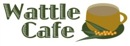 Guidelines for using cleaning products safelyStore all cleaning products in a locked storeroom or safe place.Use the correct PPE when you handle chemicals, so that you don’t splash or spill it on your skin, eyes or clothes.Put all cleaning products back in the correct place after you have finished using them.Don’t use toxic chemicals near food. Clear the food from work areas before you start cleaning. If chemicals splash onto food, the food must be destroyed.Never light a cigarette or a match near chemicals or chemical storage areas.Never smell a chemical, because you might burn inside your nose or faint.Follow the manufacturer’s instructions exactly when you are diluting chemicals (mixing them with water).Always put the chemical into water rather than water into the chemical to avoid splashing.Use the correct lifting method for heavy containers of chemicals. Bend from your knees, not from your back. Or ask someone to help you.Always read warning signs or labels about cleaning products. There might be a label on the container or a notice where the products are kept.Know where the MSDSs (Material Safety Data Sheets) are kept, and how to use them.Store all cleaning products in a locked storeroom or safe place.Use the correct PPE when you handle chemicals, so that you don’t splash or spill it on your skin, eyes or clothes.Put all cleaning products back in the correct place after you have finished using them.Don’t use toxic chemicals near food. Clear the food from work areas before you start cleaning. If chemicals splash onto food, the food must be destroyed.Never light a cigarette or a match near chemicals or chemical storage areas.Never smell a chemical, because you might burn inside your nose or faint.Follow the manufacturer’s instructions exactly when you are diluting chemicals (mixing them with water).Always put the chemical into water rather than water into the chemical to avoid splashing.Use the correct lifting method for heavy containers of chemicals. Bend from your knees, not from your back. Or ask someone to help you.Always read warning signs or labels about cleaning products. There might be a label on the container or a notice where the products are kept.Know where the MSDSs (Material Safety Data Sheets) are kept, and how to use them.Activity 13Reading an MSDSLook at the MSDS for Kleenit Chewing Gum Remover in an aerosol can.1.	What are three parts of your body that could be affected if you get the product on you?Look at the MSDS for Kleenit Chewing Gum Remover in an aerosol can.1.	What are three parts of your body that could be affected if you get the product on you?2.	What PPE should you wear when you use it?2.	What PPE should you wear when you use it?3.	What first aid should you give if someone gets it in their eye?3.	What first aid should you give if someone gets it in their eye?4.	What advice does the MSDS give about handling this chemical safely?4.	What advice does the MSDS give about handling this chemical safely?5.	Should you smoke in an area where you have recently used this chemical?5.	Should you smoke in an area where you have recently used this chemical?6.	Can you use a garden hose or a bucket of water to put out a fire with this chemical in it?6.	Can you use a garden hose or a bucket of water to put out a fire with this chemical in it?7.	If the chemical is spilled or leaks, how should you dispose of it? Can you wash it away with a hose into the drains?7.	If the chemical is spilled or leaks, how should you dispose of it? Can you wash it away with a hose into the drains?    WATERCHEMICALRATIO      1 litre      10 ml 1:10 x 10  x 10 = 10 litres= 100 ml10:100 
= 1:10Activity 14Diluting cleaning productsYou have to mix up the floor washing detergent in a 10 litre bucket.On the label it says 20 mls of detergent per litre of water.1.	How much detergent will you put in?You have to mix up the floor washing detergent in a 10 litre bucket.On the label it says 20 mls of detergent per litre of water.1.	How much detergent will you put in?2.	The detergent cap is also a measuring cup. It holds 20 mls. How many caps of detergent will you put in the bucket?Chemicals and the environmentSome chemicals are toxic and bad for the environment. When we empty our buckets down the sink, the chemicals can get into the water. 
Here are 3 ways to reduce the effect of cleaning chemicals on the land, water and air.Use microfibre cloths for cleaning. These are made of a special material that removes dirt, grease and dust without chemicals.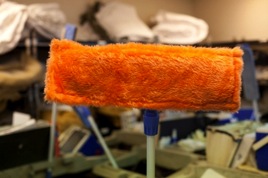 Choose bio-degradable cleaning products, which are less harmful to the environment.When you dilute chemicals with water, only use the amount stated on the label. Using more won’t clean any better and puts extra chemicals into the environment.Some chemicals are toxic and bad for the environment. When we empty our buckets down the sink, the chemicals can get into the water. 
Here are 3 ways to reduce the effect of cleaning chemicals on the land, water and air.Use microfibre cloths for cleaning. These are made of a special material that removes dirt, grease and dust without chemicals.Choose bio-degradable cleaning products, which are less harmful to the environment.When you dilute chemicals with water, only use the amount stated on the label. Using more won’t clean any better and puts extra chemicals into the environment.Activity 15Cleaning products in your workplace1.	Where are the cleaning products kept in your workplace?2.	What signs are on the door of the storage area?3.	Where is the PPE kept?4.	Where are the MSDSs kept?5.	Are there any chemicals that need to be diluted? Or are most of them pre-mixed?6.	Choose 4 cleaning products and fill in the table below. If you can’t find the information, ask your trainer or supervisor to help you. 7.	Choose one of the cleaning products and tell someone else about itName of cleaning productWhat is it used for?Warnings on labelSafe for environment?Activity 16Emergency procedures in your workplaceFind your workplace emergency procedure.1.	Who is the emergency warden?Find your workplace emergency procedure.1.	Who is the emergency warden?2.	Who do you contact first in an emergency?2.	Who do you contact first in an emergency?3.	How do you contact them?3.	How do you contact them?4.	Where is the eye bath?4.	Where is the eye bath?5.	Where is the chemical shower?5.	Where is the chemical shower?Know what different cleaning products are used for.Identify the right cleaning product for the task.Use and store cleaning products safely.Calculate how to dilute cleaning products.Know which personal protective equipment to use.Know what to do if there is an accident when handling cleaning products.Activity 17What needs to be cleaned at the Wattle Café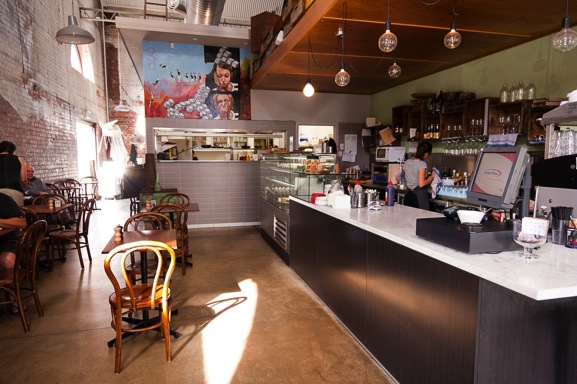 Look at this picture of the Wattle Café.In the following table, list 8 things in the café that need to be cleaned.Look at this picture of the Wattle Café.In the following table, list 8 things in the café that need to be cleaned.2.	How often do you think each thing should be cleaned?As needed during every dayEvery dayEvery weekEvery monthOther.2.	How often do you think each thing should be cleaned?As needed during every dayEvery dayEvery weekEvery monthOther.Thing to be cleanedHow oftenActivity 18What to clean in your workplaceWhat surfaces and equipment can you see in your workplace that you think need to be cleaned daily?What surfaces and equipment can you see in your workplace that you think need to be cleaned daily?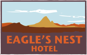 Eagle’s Nest Hotel Reception Area Cleaning ScheduleEagle’s Nest Hotel Reception Area Cleaning ScheduleEagle’s Nest Hotel Reception Area Cleaning ScheduleWhatWhenHowWhoTiled area just inside doorDaily, early morning and as requiredSweep.Mop with tile cleaner.JoeTiled area just inside doorOnce a week, Friday afternoonScrub with hard bristled broom, tile cleaner and sanitiser.MeenaCarpetsDaily, early morningVacuum.Spot clean when needed.Steam clean when required, and at least once a month, Monday.JoeReception deskDaily, early morningWet wipe with soft cloth, all-purpose cleaner and sanitiser.ChesterReception chairs and couchesDaily, early morningDust, wipe with all-purpose cleaner. Use furniture polish for wooden surfaces.ChesterStair banistersDaily, early morningWipe with soft cloth, all-purpose cleaner and sanitiser.ChesterDoorsDaily, early morning and when neededClean glass.Clean metal plates and handles with brass cleaner.Wipe down wood panels with soft cloth and all-purpose cleaner.JoeWallsClean up splashes, scuff marks, finger prints etc. as they happenWash with soft cloth and all-purpose cleaner. May need extension (long) stick for high areas.JoeWallsWeekly, Friday early morningWash with soft cloth and all-purpose cleaner. May need extension (long) stick for high areas.MeenaCeilingsMonthly, last Friday early morning of the monthCobweb and dust using long handled brush.Wash with detergent.MeenaPictures on wallDaily, early morningDust using damp soft cloth or feather duster.Clean glass with glass cleaner and soft cloth.ChesterLight fittingsWeekly, last Friday of the month, early morningMake sure light is switched off before you start.Dust with soft damp cloth. MeenaActivity 19Eagle’s Nest Hotel cleaning scheduleActivity 20Your workplace cleaning schedule Look at a cleaning schedule from your workplace.1.	Choose 5 things that need to be cleaned. Write down what has to be cleaned and when it is cleaned.Look at a cleaning schedule from your workplace.1.	Choose 5 things that need to be cleaned. Write down what has to be cleaned and when it is cleaned.Item to be cleanedWhen it is cleanedArea to be cleanedBest time to cleanReception area and lobbyRestaurantCorridorsOutside areas e.g. pathways and pool surroundsPublic toiletsAutomatic doors and liftsHotel gift shopUnderstand a cleaning schedule.Carry out cleaning tasks to cause least problems to customers.Now how to carry out cleaning tasks efficiently.Activity 21Workplace hazards for cleaners Some possible hazards or dangers that you could find when you are cleaning in a hospitality business are listed in the following table.For each hazard talk about:1.	the injuries or damage that it could cause2.	what you should do to reduce the risk or eliminate the hazard.Some ideas have been written in for the first hazard.Share your ideas and write some short notes in each space.Some possible hazards or dangers that you could find when you are cleaning in a hospitality business are listed in the following table.For each hazard talk about:1.	the injuries or damage that it could cause2.	what you should do to reduce the risk or eliminate the hazard.Some ideas have been written in for the first hazard.Share your ideas and write some short notes in each space.Possible hazardInjury or damage it could causeWhat you should doLiquids spilt on the floor, such as water, oil or cleaning productsSlips.Chemical contamination e.g. a rash if it gets onto someone’s skin. Clean up and mop area as soon as possible.Put up ‘Wet Floor’ signs.Put up barriers to keep people out until it is safe.Heavy equipment such as floor scrubbersBroken glass and chinaBroken or damaged furnitureWashing electrical equipment without turning it off and unplugging itNeedles and syringes in binsHuman waste, vomit, blood, used condoms and used bandages or bandaids in binsSharp things e.g. knives and scissors, food scraps such as chop bones and shells from shellfish Hot surfaces e.g. in kitchens and dining roomsWatch and listen to someoneYou should be shown how to do your cleaning tasks in your induction training or on the job.AskIf you are still not sure what to do, ask someone, even if you have been told before. There are a lot of things to remember when you start work in a new workplace!If someone is explaining something to you and you don’t understand them, ask them to explain again or show you. Sometimes people forget that you are new to the work and they go too fast.If you have a problem on the job, ask for advice or help.Read Instructions on equipment or products.Notices on the wall. Workplace procedures.Labels on chemical containers.Safety signs.Make notesWrite down things you find hard to remember in a small notebook or draw pictures to help you remember next time.Check for common hazards when cleaning. Know how to deal with the hazards.Know how to safely handle syringes.Understand what you need to do in your workplace.carpetvinylbrassmarble leatherstainless steeltilespainted surfaceswoodglass and mirrorsDon’t waste waterDon’t leave taps running when you are not using them.Rinse by filling up another container with clean water rather than rinsing under running water.If any taps are dripping, let your supervisor know so they can be fixed.Only use as much water as you need. If you only need to wash a small thing, don’t fill the sink full.Use cold water rather than hot if possible as this will save electricity.If you are using a hose to wash down outside areas, use a trigger nozzle.Don’t leave taps running when you are not using them.Rinse by filling up another container with clean water rather than rinsing under running water.If any taps are dripping, let your supervisor know so they can be fixed.Only use as much water as you need. If you only need to wash a small thing, don’t fill the sink full.Use cold water rather than hot if possible as this will save electricity.If you are using a hose to wash down outside areas, use a trigger nozzle.Activity 22Match the procedure to the surface The table below tells you how to clean five different surfaces. They tell you the cleaning product, equipment and the method.The five surfaces are: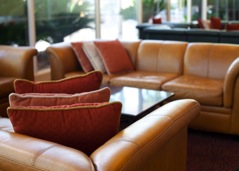 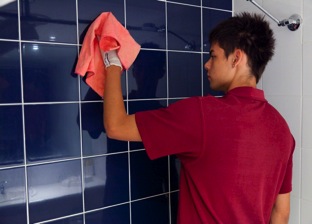 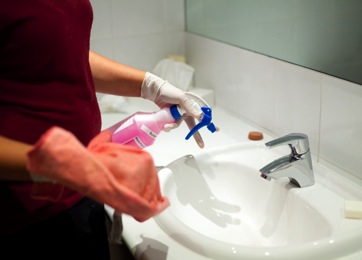 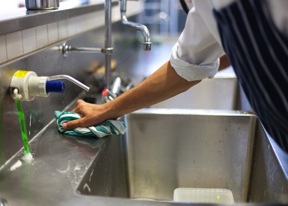 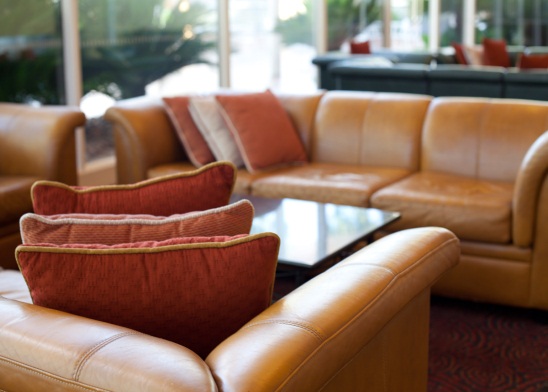 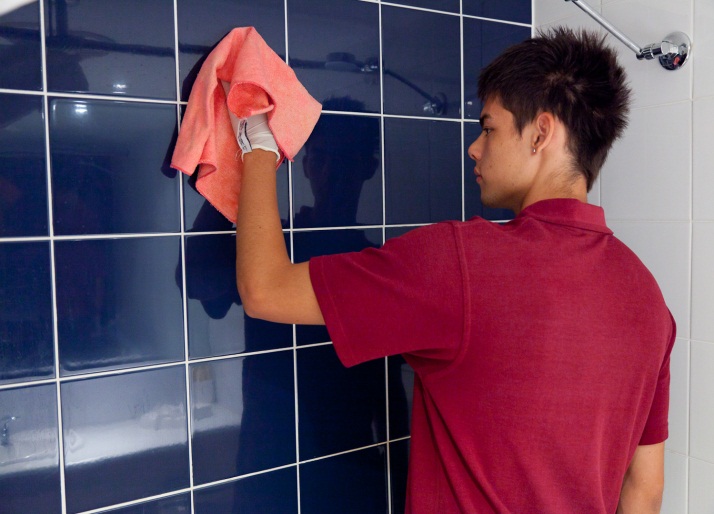 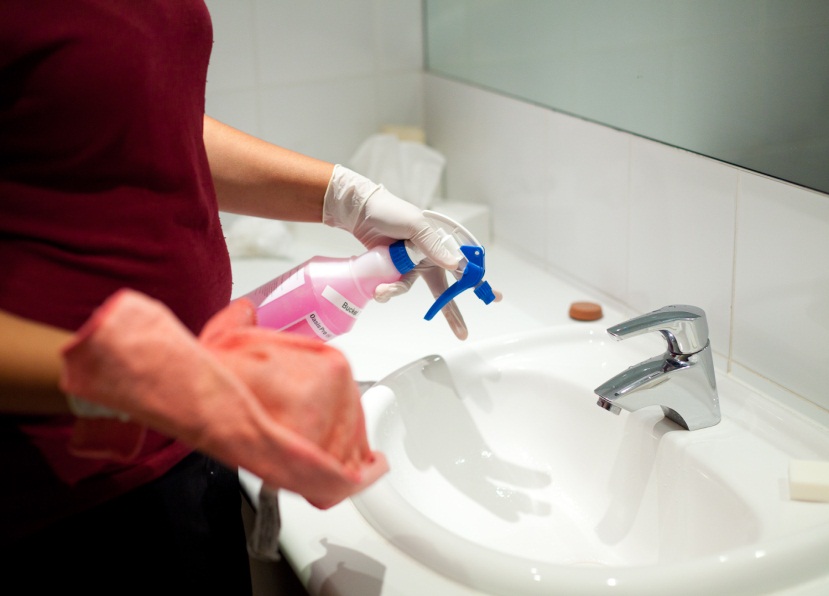 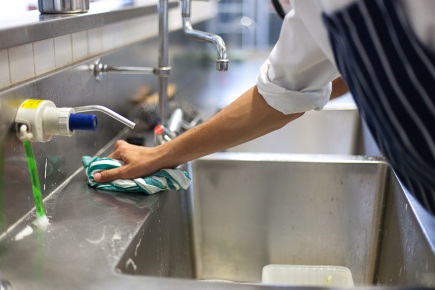 Read the processes and then decide which surface it is for.The table below tells you how to clean five different surfaces. They tell you the cleaning product, equipment and the method.The five surfaces are:Read the processes and then decide which surface it is for.SurfaceHow to clean the surfaceUse a soft cloth or microfibre cloth.Use warm water and a mild detergent to wash, then rinse.If it is a food preparation area, use a sanitiser.Dry with a soft cloth.Use a special cleaner if the surface is scratched or stained. This will also give it a nice polish.Spray the surface with cleaning product. Use the sponge side of a squeegee to wash the surface.You can also use water and a neutral detergent or vinegar.Scrape off water and cleaning product with the hard side of the squeegee.Polish with a lint free cloth.Dust or vacuum the area first to remove loose dirt.Spot clean if necessary with a damp cloth and an all-purpose detergent or cleaner. Rinse off thoroughly.Dip the mop into the washing solution bucket and wring.Start washing at the bottom and work up, so the cleaning solution does not run down.Rinse the mop in a clear water rinse bucket and rinse the surface.Rub gently to avoid damage to the paint.Dry off any excess moisture with soft cloths.Dust using a damp dusting cloth.Apply the polish using a polishing cloth. Don’t use too much.Wipe excess polish off with a second cloth or the clean side of the cloth you are using.Use a special leather cleaning product on leather.Wipe down with a solution of detergent and hot water or a foam cleaner. Don’t use abrasive cleaners as these can scratch the surface.Disinfect with a spray-on disinfectant.Mop up excess water and allow to dry. Polish with a dry cloth to reduce spotting.For stains or mould, use bleach or bleach-based cleaners. Wear gloves and other PPE. Rinse the surface thoroughly with clean water.Activity 23Wet moppingLook at the following Standard Operating Procedure (SOP) for wet mopping at Wattle Café. Then answer these questions.1.	List the equipment and products you need to do this cleaning task.Look at the following Standard Operating Procedure (SOP) for wet mopping at Wattle Café. Then answer these questions.1.	List the equipment and products you need to do this cleaning task.2.	Highlight the actions in the SOP where you may be lifting heavy items. What should you do to avoid back or shoulder injury?2.	Highlight the actions in the SOP where you may be lifting heavy items. What should you do to avoid back or shoulder injury?3.	Underline the actions where you are handling chemicals. What should you do to protect yourself from contact with them?3.	Underline the actions where you are handling chemicals. What should you do to protect yourself from contact with them?4.	The Wattle Café has 5 tables with 4 chairs at each one. How long do you think this cleaning task would take you, from start to finish?4.	The Wattle Café has 5 tables with 4 chairs at each one. How long do you think this cleaning task would take you, from start to finish?Wattle CaféStandard Operating Procedure
Wet MoppingStepActions and precautions1. Prepare the areaSet up ‘Cleaning in Progress’ signs.Pick up loose rubbish.Move items that are in the way e.g. chairs.Sweep the floor and collect dirt in a dustpan.2. Prepare equipment and materialsPut on safety gloves and glasses.Fill the mop bucket with warm water.Add 250 mls of XYZ detergent – use red measuring jug.3. Mop the floorMove the mop and bucket to the area to be mopped.Start in a corner away from the door so you don’t have to walk over wet floors when you have finished.Put the mop in the bucket to wet it thoroughly.Use the rollers to wring the mop until it is damp.Apply the mop to the floor. Use smooth but firm strokes in a figure 8 pattern on open surfaces and straight strokes against the walls.Rinse the mop and repeat until you have finished. Change the water and detergent as often as you need.Empty the bucket into the gully trap, then rinse the mop and bucket.Fill the mop bucket with warm water.Add 250 mls of XYZ sanitiser – use yellow measuring jug.Apply sanitiser using the same method for mopping the floor.Allow to dry. Set up ‘Wet Floor’ signs where appropriate.Return moved items.4. Clean upRemove and dispose of rubbish picked up during preparation – put it in an outside bin.Wash the mop and bucket with hot soapy water, sanitise and leave to air dry.Dispose of the protective gloves.Return the equipment and chemicals to storage.Wash your hands. Activity 24Cleaning a public toiletActivity 24Cleaning a public toiletLook at the following SOP for cleaning toilets at Wattle Café. Then answer these questions.1.	List the equipment and products you need to do this cleaning task.Look at the following SOP for cleaning toilets at Wattle Café. Then answer these questions.1.	List the equipment and products you need to do this cleaning task.Look at the following SOP for cleaning toilets at Wattle Café. Then answer these questions.1.	List the equipment and products you need to do this cleaning task.2.	What PPE should you wear for this cleaning task?2.	What PPE should you wear for this cleaning task?2.	What PPE should you wear for this cleaning task?3.	Underline the actions where you are handling chemicals. What should you do to protect yourself from contact with them?3.	Underline the actions where you are handling chemicals. What should you do to protect yourself from contact with them?3.	Underline the actions where you are handling chemicals. What should you do to protect yourself from contact with them?4.	What should you do if someone is in the toilets when you want to clean them?4.	What should you do if someone is in the toilets when you want to clean them?4.	What should you do if someone is in the toilets when you want to clean them?5.	When would you use the pest aerosol spray?5.	When would you use the pest aerosol spray?5.	When would you use the pest aerosol spray?6.	How can you avoid needle stick injuries when emptying a bin?6.	How can you avoid needle stick injuries when emptying a bin?6.	How can you avoid needle stick injuries when emptying a bin?Wattle CaféStandard Operating Procedure
Cleaning ToiletsStepStepActions/precautions required1.	Prepare the area1.	Prepare the areaKnock on the door and announce that you want to come in to clean.If there is someone in there, wait until they leave.Set up ‘Cleaning in Progress’ signs across the entry door.Turn exhaust fans on and leave exit doors open.Put on safety gloves and glasses.Pick up loose rubbish. Beware of syringes.Remove the liners from the rubbish bins and dispose of the rubbish.Wash the bins with a disinfectant and put in a new bin liner. Don’t place your hands in the bin or put the bin liner against your body. Beware of syringes.Sweep the floor.2.	Prepare the equipment and materials2.	Prepare the equipment and materialsFill the trigger spray bottle – ABC disinfectant.Gather supplies:- 1 litre ABC disinfectant- 1 litre XYZ toilet bowl cleaner- glass cleaner- pest aerosol spray- deodoriser spray.3.	Clean the toilets and urinals3.	Clean the toilets and urinalsFlush toilets and urinals.Apply undiluted XYZ toilet bowl cleaner directly into the toilet bowl and urinal. Leave to soak.Use the spray bottle of XYZ toilet bowl cleaner to spray the seat, hinges and hardware of the toilet fittings and urinal fittings.Use the toilet brush and bowl mop to clean the urinal and toilet bowl. Clean the splashback, return areas and under the rim.Wipe down the seats and the outside of the toilet bowls using a disinfectant solution.Flush the toilet or urinal.Spray deodoriser in each cubicle and above the urinals.Check for damage.Spot clean the walls.4. 	Clean the handbasin area4. 	Clean the handbasin areaDust all areas, starting with high areas. Clean dust from the ceiling fans and vents, and dust the tops of doors.Clean mirrors with glass cleaner and a soft cloth. Make sure there are no streaks left.Wash handbasins:- clean inside the sink using the correct cleanser, such as a cream cleanser- wipe the outside of the sink, taps, pipes and under basins, polishing any chrome- check the taps work properly and the basins drain properly.Replace all supplies – fill soap dispensers, and paper towel and toilet paper holders.Wipe doorknobs and soap dispensers with a sanitiser.5.	Mop the floors5.	Mop the floorsFollowing mopping standard operating procedure.6.	Clean up6.	Clean upTurn off exhaust fans.Remove safety or warning signs.Remove and dispose of rubbish picked up during preparation.Clean the toilet brush and bowl mop.Rinse and sanitise the floor mop. Allow it to air dry.Dispose of protective gloves.Return equipment and chemicals to storage.Wash hands.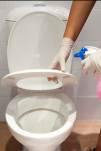 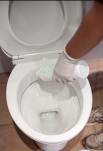 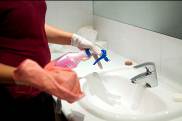 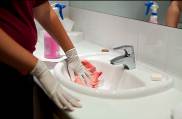 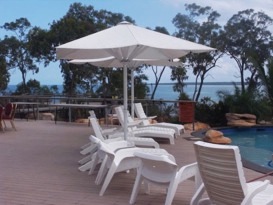 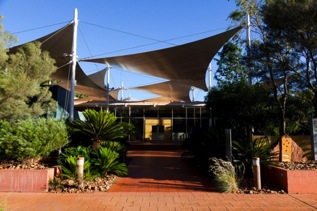 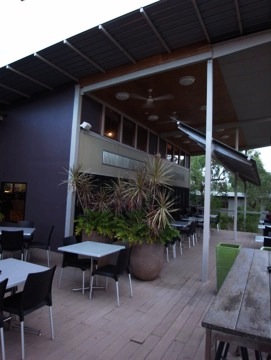 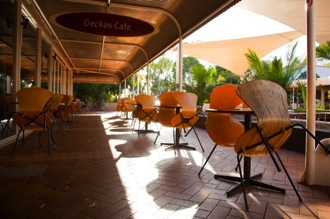 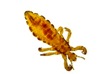 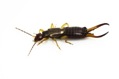 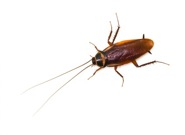 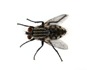 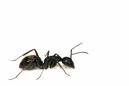 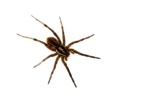 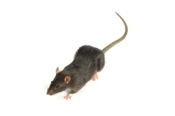 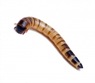 Know the basic cleaning processChoose the right equipment for the task.Clean a range of surfaces.Know how to control pests.Reduce use of chemicalsMany chemicals can’t be put into normal rubbish bins or tipped down drains. Your workplace will have its own guidelines for disposing of toxic products safely.Best of all is if the workplace tries to use fewer and less harmful chemicals, such as:using microfibre cleaning products that don’t need chemicalsusing cleaning products that are not toxicusing spray bottles rather than aerosol spraysusing environmentally friendly methods to remove pests, such as mouse traps instead of bait, and insect screens on windows.Many chemicals can’t be put into normal rubbish bins or tipped down drains. Your workplace will have its own guidelines for disposing of toxic products safely.Best of all is if the workplace tries to use fewer and less harmful chemicals, such as:using microfibre cleaning products that don’t need chemicalsusing cleaning products that are not toxicusing spray bottles rather than aerosol spraysusing environmentally friendly methods to remove pests, such as mouse traps instead of bait, and insect screens on windows.Hazardous wasteHow to dispose of itUnwanted concentrated chemicals, aerosol sprays and empty chemical containersYour workplace should have them collected by a licenced industrial waste company who will dispose of them safely. Diluted chemicals e.g. used cleaning waterPour it down a cleaner’s sink with a chemical waste trap that feeds into the sewer system, not the storm water.Used cooking oil and greaseYour workplace should have it collected in a special kitchen grease trap and use a licensed company to take it away.RecyclingRecycling means re-using something.Your workplace probably has recycling rubbish bins where you put bottles and cans into one bin and food scraps in another. There may also be a separate bin for paper and cardboard. Things like paper, glass and plastic can be used again; food can be turned into compost and used on garden beds.It is good for the environment because it reduces the number of new things that must be manufactured and there is less rubbish sent to the tip.Recycling means re-using something.Your workplace probably has recycling rubbish bins where you put bottles and cans into one bin and food scraps in another. There may also be a separate bin for paper and cardboard. Things like paper, glass and plastic can be used again; food can be turned into compost and used on garden beds.It is good for the environment because it reduces the number of new things that must be manufactured and there is less rubbish sent to the tip.Activity 25Is your workplace environmentally friendly?In this workbook, you have found out about ways to clean that help protect the environment.Which ones are used in your workplace?Tick the YES or NO box for each question.In this workbook, you have found out about ways to clean that help protect the environment.Which ones are used in your workplace?Tick the YES or NO box for each question.At your workplace …YESNO1.	Are any of the cleaning products biodegradable and non-toxic?2.	Are spray bottles used instead of aerosol cans?3.	Is the electrical cleaning equipment energy efficient e.g. a floor polisher with a high star rating?4.	Are you encouraged to save water e.g. when rinsing cleaning equipment, or turning off taps when you are not using them?5.	Are you encouraged to save energy e.g. by turning off lights and equipment when it is not being used?6.	Are recycling bins used?7.	Are chemicals disposed of properly?8.	Do you use microfibre cleaning products?9.	Are dry mopping, leaf blowing and sweeping used rather than hosing to save water?10.	When you dilute chemicals with water, do you only use the amount on the label?11.	Do you let your supervisor know if you find a dripping tap?12.	Is a hose with a trigger nozzle used to wash down outside areas?Understand the environmental effects of cleaning.Know about a range of environmentally sound cleaning practices that use less energy, water and chemicals.Know how to dispose of waste and chemicals in an environmentally sound way.WordMeaningabrasive cleanerScratches dirt offaerosolContainer where liquid is kept under pressure, which can be sprayed out by pressing a button (it can contain gas that could harm the environment)biodegradableBreaks down naturally so does not cause as much pollutionceramicMade of clay with a hard shiny surfacecorrode, corrosiveA chemical that eats away other thingsdefectA fault in something or something wrongdetergentSimilar to soap, used to remove grease and dirtdisinfectantKills germsenvironmentThe natural world – land, sea, water, air and living creaturesexcessMore than you needflammableCatches fire easilyfumesSmell or gas from chemicals; can harm you if you breathe them inhazardSomething that causes a risk or dangerhygieneBeing cleaninductionTraining when you first start work so you know what to do to follow workplace procedureslegislationLawsmaintenanceKeep in good repairmicrofibre clothSpecial material that removes dirt without chemicalsMSDSMaterial Safety Data Sheet – contains information from the manufacturer about a chemical product e.g. Hazards, safety precautions and first aid treatmentnon-toxicNot poisonouspestsCreatures that may spread disease e.g. Mice, flies, ants and cockroachesporte-cochereA porch covering a driveway at the entrance of a building to provide shelter while people get in or out of a vehiclePPEPersonal protective equipment – safety equipment and clothing e.g. Gloves, masks, goggles, rubber aprons and non-slip shoesprecautionsThings you can do to be saferpremisesA place of business such as a restaurant or hotelprocedureA set way of doing things, often written as a list of steps telling you how to do a taskrecyclingUsing something again, such as bottles and paperreplenishFill upsanitiseAn important step in the cleaning process, done after washing, involving killing germs, for example by using a cleaning chemical or heatscheduleA plan or list of tasks to be donesolventA chemical that dissolves grease and oilSOPStandard Operating Procedure – a formal written procedure in a workplacetoxicPoisonouswasteSomething that is thrown away because it is not needed